 ¸À¥sÀgï wAUÀ¼ÀÄ C±ÀÄ¨sÀªÀ®è شهر صفر  ليس بمشؤوم [ [Kannada – ಕನ್ನಡ  – كنادي]ªÀÄÄºÀªÀÄäzï ºÀAgÀhiÁ ¥ÀÅvÀÆÛgÀÄمحمد حمزة بتوري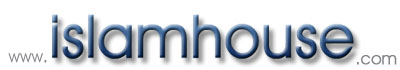 1436 – 2014M¼À¥ÀÅlUÀ¼À°è...1.	¸À¥sÀgï wAUÀ¼ÀÄ JAzÀgÉÃ£ÀÄ? CzÀPÉÌ ‘¸À¥sÀgï’ JA§ ºÉ¸ÀgÀÄ §gÀ®Ä PÁgÀtªÉÃ£ÀÄ?	 	 						 32.	¸À¥sÀgï wAUÀ¼À «µÀAiÀÄzÀ°è ªÀgÀ¢AiÀiÁzÀ ºÀ¢Ã¸ïUÀ¼ÀÄ		 43.	eÁ»°Ã PÁ®zÀ°è ¸À¥sÀgï wAUÀ¼ÀÄ				134.	±ÀÄ¨sÀ ªÀÄvÀÄÛ C±ÀÄ¨sÀªÀ£ÀÄß £ÉÆÃqÀÄªÀÅzÀgÀ°ègÀÄªÀ C¥ÁAiÀÄUÀ¼ÀÄ	245.	¸À¥sÀgï wAUÀ¼À°è ªÁå¥ÀPÀªÁV DZÀj¸À¯ÁUÀÄªÀ PÉ®ªÀÅ ©zïCvïUÀ¼ÀÄ									256.	¸À¥sÀgï wAUÀ¼À°è dgÀÄVzÀ PÉ®ªÀÅ «±ÉÃµÀ WÀl£ÉUÀ¼ÀÄ		30بِسْمِ اللهِ الرَّحْمـَنِ الرَّحِيم¸À¥sÀgï wAUÀ¼ÀÄ JAzÀgÉÃ£ÀÄ? CzÀPÉÌ ‘¸À¥sÀgï’ JA§ ºÉ¸ÀgÀÄ §gÀ®Ä PÁgÀtªÉÃ£ÀÄ?¸À¥sÀgï wAUÀ¼ÀÄ »dj PÁå¯ÉAqÀgï£À JgÀqÀ£É wAUÀ¼ÀÄ. EzÀÄ ªÀÄÄºÀgÀæªÀiï wAUÀ¼À £ÀAvÀgÀ §gÀÄvÀÛzÉ.EzÀPÉÌ ‘¸À¥sÀgï’ JAzÀÄ ºÉ¸ÀgÀÄ §gÀ®Ä PÁgÀtªÉÃ£ÉA§ «µÀAiÀÄzÀ°è ©ü£Áß©ü¥ÁæAiÀÄ«zÉ. PÉ®ªÀgÀÄ ºÉÃ¼ÀÄvÁÛgÉ: “ªÀÄPÁÌ ¤ªÁ¹UÀ¼ÀÄ ªÀÄPÁÌªÀ£ÀÄß ‘E¸Áágï’ [إِصْفَار] ªÀiÁqÀÄªÀÅzÀjAzÀ EzÀPÉÌ F ºÉ¸ÀgÀÄ §A¢zÉ.” ‘E¸Áágï’ ªÀiÁqÀÄªÀÅzÀÄ JAzÀgÉ vÉÆgÉAiÀÄÄªÀÅzÀÄ. CAzÀgÉ CªÀgÀÄ F wAUÀ¼À°è ºÀeïÓ ªÀÄÄV¹ ªÀÄPÁÌ vÉÆgÉzÀÄ ºÉÆÃUÀÄwÛzÀÝgÀÄ.EvÀgÀ PÉ®ªÀgÀÄ ºÉÃ¼ÀÄvÁÛgÉ: “F wAUÀ¼À°è CªÀgÀÄ ««zsÀ UÉÆÃvÀæUÀ¼ÉÆA¢UÉ AiÀÄÄzÀÞ ªÀiÁr D UÉÆÃvÀæUÀ¼À°ègÀÄªÀ ¸ÀA¥ÀvÀÄÛ ¸ÁzsÀ£ÀUÀ¼À£ÀÄß ‘¹¥sïæ’ [صِفْر] ªÀiÁqÀÄwÛzÀÄÝzÀjAzÀ EzÀPÉÌ F ºÉ¸ÀgÀÄ §A¢zÉ.” ‘¹¥sïæ’ JAzÀgÉ ¸ÉÆ£Éß. CAzÀgÉ CªÀgÀÄ AiÀÄÄzÀÞ ªÀiÁr, D UÉÆÃvÀæUÀ¼À°ègÀÄªÀ ¸ÀA¥ÀvÀÄÛ ¸ÁzsÀ£ÀUÀ¼À£ÀÄß ªÀ±À¥Àr¹ §jzÀÄ ªÀiÁqÀÄwÛzÀÝgÀÄ. [°¸Á£ÀÄ¯ï CgÀ¨ï 4/462-463] [£ÉÆÃr: GªÀÄÝvÀÄ¯ï PÁjÃ ±Àºïð ¸À»Ã»¯ï §ÄSÁjÃ 14/363]¸À¥sÀgï wAUÀ¼À «µÀAiÀÄzÀ°è ªÀgÀ¢AiÀiÁzÀ ºÀ¢Ã¸ïUÀ¼ÀÄC¯ÁèºÀ£À UÀæAxÀ PÀÄgïD£ï£À°è ‘¸À¥sÀgï’ JA§ ¥ÀzÀªÀÅ §A¢®è. DzÀgÉ CzÀgÀ §UÉÎ¬ÄgÀÄªÀ ¥Àæ¸ÁÛ¥ÀªÀÅ §A¢zÉ. C¯ÁèºÀÄ vÀD¯Á ºÉÃ¼ÀÄvÁÛ£É:﴿ فَإِذَا انْسَلَخَ الْأَشْهُرُ الْحُرُمُ فَاقْتُلُوا الْمُشْرِكِينَ ﴾“vÀgÀÄªÁAiÀÄ ¥À«vÀæ ªÀiÁ¸ÀUÀ¼ÀÄ ¸ÀjzÀÄ ºÉÆÃzÀgÉ ¤ÃªÀÅ ªÀÄÄ²æPÀgÉÆA¢UÉ AiÀÄÄzÀÞ ªÀiÁrj.” [PÀÄgïD£ï 9:5]G®ªÀiÁUÀ¼À ¥ÉÊQ PÉ®ªÀgÀÄ ºÉÃ¼ÀÄvÁÛgÉ:إِنَّ الْمُرَادَ بِهِ أَشْهُرُ الْإِمْهَالِ ؛ عِشْرُونَ مِنْ ذِي الْحِجَّةِ وَالشَّهْرُ الْمُحَرَّمُ وَشَهْرُ صَفَرٍ وَشَهْرُ رَبِيعِ الْأَوَّلِ وَعَشْرًا مِنْ رَبِيعِ الْآخَرِ.“¥À«vÀæ ªÀiÁ¸ÀUÀ¼ÀÄ JA§ÄzÀgÀ GzÉÝÃ±ÀªÀÅ ¸ÀªÀÄAiÀiÁªÀPÁ±À ¤ÃqÀ¯ÁzÀ ªÀiÁ¸ÀUÀ¼ÀÄ. CAzÀgÉ zÀÄ¯ï»dÓB wAUÀ¼À E¥ÀàvÀÄÛ ¢£ÀUÀ¼ÀÄ, ªÀÄÄºÀgÀæªÀiï wAUÀ¼ÀÄ, ¸À¥sÀgï wAUÀ¼ÀÄ, gÀ©ÃG¯ï CªÀé¯ï wAUÀ¼ÀÄ ªÀÄvÀÄÛ gÀ©ÃG¯ï DRgï wAUÀ¼À ºÀvÀÄÛ ¢£ÀUÀ¼ÀÄ.” [vÀ¦üìÃgï E¨ïß PÀ¹Ãgï 4/103]C¯ÁèºÀÄ vÀD¯Á ºÉÃ¼ÀÄvÁÛ£É:﴿ إِنَّمَا النَّسِيءُ زِيَادَةٌ فِي الْكُفْرِ ﴾“£À¹ÃCï JA§ÄzÀÄ C«±Áé¸ÀzÀ°ègÀÄªÀ ºÉZÀÄÑªÀj ªÀiÁvÀæªÁVzÉ.” [PÀÄgïD£ï 9:37]G®ªÀiÁUÀ¼À ¥ÉÊQ PÉ®ªÀgÀÄ ‘£À¹ÃCï’ JA§ÄzÀgÀ GzÉÝÃ±ÀªÀÅ ¸À¥sÀgï wAUÀ¼ÀÄ JA¢zÁÝgÉ. EzÀgÀ §UÉÎ ªÀÄÄAzÉ «ªÀj¸À¯ÁUÀÄªÀÅzÀÄ.¥ÀæªÁ¢()gÀªÀgÀ zÀÈqsÀ¥ÀlÖ, ¸ÀÄ¸ÀàµÀÖ ªÀÄvÀÄÛ ¸À»ÃºÁzÀ ºÀ¢Ã¸ïUÀ¼À°è ¸À¥sÀgï wAUÀ¼À §UÉÎ ¥Àæ¸ÁÛ¥ÀUÀ½ªÉ. CªÀÅ »ÃVªÉ:1.	C§Æ ºÀÄgÉÊgÀB()gÀªÀgÀ ºÀ¢Ã¸ï:عَنْ أَبِي هُرَيْرَةَ  قَالَ : إِنَّ رَسُولَ اللَّهِ  قَالَ : « لَا عَدْوَى ، وَلَا طِيَرَةَ ، وَلَا صَفَرَ  ، وَلَا هَامَةَ  » فَقَالَ أَعْرَابِيٌّ : يَا رَسُولَ اللَّهِ ! فَمَا بَالُ إِبِلِي تَكُونُ فِي الرَّمْلِ كَأَنَّهَا الظِّبَاءُ ، فَيَأْتِي الْبَعِيرُ الْأَجْرَبُ فَيَدْخُلُ بَيْنَهَا يُجْرِبُهَا ؟ فَقَالَ : « فَمَنْ أَعْدَى الْأَوَّلَ »“C§Æ ºÀÄgÉÊgÀB()gÀªÀjAzÀ ªÀgÀ¢. CªÀgÀÄ ºÉÃ¼ÀÄvÁÛgÉ: ¥ÀæªÁ¢()gÀªÀgÀÄ ºÉÃ½zÀgÀÄ: ‘CzÁé JA§Ä¢®è; wAiÀÄgÀB JA§Ä¢®è; ¸À¥sÀgï JA§Ä¢®è; ºÁªÀÄB JA§Ä¢®è.’ DUÀ M§â UÁæ«ÄÃt ªÀåQÛ PÉÃ½zÀgÀÄ: ‘N C¯ÁèºÀ£À gÀ¸ÀÆ®gÉÃ! ºÁUÁzÀgÉ £À£Àß MAmÉUÀ¼À ¹ÜwAiÉÄÃ£ÀÄ? CªÀÅ fAPÉUÀ¼ÉÆÃ JA§AvÉ ªÀÄgÀ¼ÀÄUÁr£À°ègÀÄvÀÛªÉ. DUÀ vÀÄjUÀfÓAiÀÄ£ÀÄß ºÉÆA¢gÀÄªÀ MAzÀÄ MAmÉAiÀÄÄ CªÀÅUÀ¼À £ÀqÀÄªÉ §AzÀÄ CªÀÅUÀ½UÉ®è vÀÄjUÀfÓAiÀÄ£ÀÄßAlÄ ªÀiÁqÀÄvÀÛzÉAiÀÄ®èªÉÃ?’ DUÀ ¥ÀæªÁ¢()gÀªÀgÀÄ PÉÃ½zÀgÀÄ: ‘ºÁUÁzÀgÉ ªÉÆlÖªÉÆzÀ® MAmÉUÉ vÀÄjUÀfÓ zÁn¹zÀªÀgÀÄ AiÀiÁgÀÄ?’ [C¯ï§ÄSÁjÃ 5715; ªÀÄÄ¹èªÀiï 2220]وَفِي رِوَايَةٍ لِمُسْلِمٍ : قَالَ رَسُولُ اللَّهِ  : « لَا عَدْوَى ، وَلَا غُولَ ، . . . وَلَا صَفَرَ »ªÀÄÄ¹èªÀiï ªÀgÀ¢ ªÀiÁrzÀ E£ÉÆßAzÀÄ ªÀgÀ¢AiÀÄ°è »ÃVzÉ: “¥ÀæªÁ¢()gÀªÀgÀÄ ºÉÃ½zÀgÀÄ: CzÁé JA§Ä¢®è; UÀÆ¯ï JA§Ä¢®è; ... ¸À¥sÀgï JA§Ä¢®è.” [ªÀÄÄ¹èªÀiï 2222]J.	CzÁé : PÁ¬Ä¯É ªÀÄvÀÄÛ CAUÀªÉÊPÀ®åªÀÅ C¯ÁèºÀ£À AiÀiÁªÀÅzÉÃ ºÀ¸ÀÛPÉëÃ¥À«®èzÉ ¸Áé¨sÁ«PÀªÁV M§â¤AzÀ E£ÉÆß§â¤UÉ zÁlÄvÀÛzÉAiÉÄAzÀÄ eÁ»°Ã PÁ®zÀ d£ÀgÀÄ ªÁ¢¸ÀÄwÛzÀÝgÀÄ ªÀÄvÀÄÛ £ÀA©zÀÝgÀÄ. EzÀ£ÀÄß CªÀgÀÄ ‘CzÁé’ JAzÀÄ PÀgÉAiÀÄÄwÛzÀÝgÀÄ. ‘CzÁé’ JA§Ä¢®è JAzÀÄ ¥ÀæªÁ¢()gÀªÀgÀÄ ºÉÃ½zÁUÀ M§â UÁæ«ÄÃt ªÀåQÛAiÀÄÄ, ºÁUÁzÀgÉ vÀÄjUÀfÓAiÀÄ£ÀÄß ºÉÆA¢gÀÄªÀ MAzÀÄ MAmÉAiÀÄÄ EvÀgÀ DgÉÆÃUÀåªÀAvÀ MAmÉUÀ¼À £ÀqÀÄªÉ §AzÁUÀ D vÀÄjUÀfÓAiÀÄÄ D MAmÉUÀ½UÀÆ GAmÁUÀÄvÀÛªÉAiÀÄ®èªÉÃ JAzÀÄ PÉÃ¼ÀÄvÁÛgÉ. CzÀPÉÌ GvÀÛgÀªÁV ¥ÀæªÁ¢()gÀªÀgÀÄ ºÉÃ½zÀ ªÀiÁw£À CxÀðªÀÅ »ÃVzÉ: F PÁ¬Ä¯ÉAiÀÄÄ C¯ÁèºÀ£À AiÀiÁªÀÅzÉÃ ºÀ¸ÀÛPÉëÃ¥À«®èzÉ ¸Áé¨sÁ«PÀªÁV M§â¤AzÀ E£ÉÆß§â¤UÉ zÁlÄvÀÛzÉAiÉÄAzÀÄ ¤ÃªÀÅ ºÉÃ¼ÀÄwÛÃj? ºÁUÁzÀgÉ ªÉÆlÖªÉÆzÀ®£ÉAiÀÄªÀ¤UÉ vÀÄjUÀfÓ GAmÁzÀÄzÀÄ ºÉÃUÉ? CzÀ£ÀÄß AiÀiÁgÀÄ CªÀ¤UÉ zÁn¹zÀgÀÄ? ªÁ¸ÀÛªÀªÁV PÉ®ªÀÅ PÁ¬Ä¯ÉUÀ¼ÀÄ ºÀgÀqÀÄvÀÛªÉAiÀiÁzÀgÀÆ CªÀÅ ºÀgÀqÀÄªÀÅzÀÄ C¯ÁèºÀ£À AiÀiÁªÀÅzÉÃ ºÀ¸ÀÛPÉëÃ¥À«®èzÉ ¸Áé¨sÁ«PÀªÁVAiÀÄ®è; §zÀ¯ÁV C¯ÁèºÀ£À wÃªÀiÁð£À ªÀÄvÀÄÛ ¤tðAiÀÄªÀ£ÀÄß C£ÀÄ¸Àj¹AiÉÄÃ CªÀÅ ºÀgÀqÀÄvÀÛªÉAiÉÄAzÀÄ ¥ÀæªÁ¢()gÀªÀgÀÄ F ºÀ¢Ã¹£À°è ¸ÀàµÀÖ¥Àr¸ÀÄvÁÛgÉ. ©.	wAiÀÄgÀB : ‘wAiÀÄgÀB’ JA§ ¥ÀzÀªÀÅ ‘vÀvÀAiÀÄågÀ - AiÀÄvÀvÀAiÀÄågÀÄ’ [تَطَيَّرَ - يَتَطَيَّرُ] JA§ QæAiÀiÁ¥ÀzÀzÀ ªÀÄ¸ÀÝgï (zsÁvÀÄ) DVzÉ. ‘vÀvÀAiÀÄågÀ’ JAzÀgÉ M§â ªÀåQÛ MAzÀÄ zÀÈ±ÀåªÀ£ÀÄß CxÀªÁ ±À§ÝªÀ£ÀÄß C±ÀÄ¨sÀªÉAzÀÄ ¥ÀjUÀtÂ¹zÀ£ÀÄ JAzÀxÀð. C¤µÀÖPÀgÀªÁzÀ ªÀiÁvÀÄ, QæAiÉÄ, zÀÈ±Àå EvÁå¢UÀ¼À£ÀÄß eÁ»°Ã PÁ®zÀ CgÀ©UÀ¼ÀÄ ‘vÀ±ÁGªÀiï’ (C±ÀÄ¨sÀ) JAzÀÄ PÀgÉAiÀÄÄwÛzÀÝgÀÄ. CzÉÃ jÃw EªÀgÀÄ ±ÀÄ¨sÀ ªÀÄvÀÄÛ C±ÀÄ¨sÀªÀ£ÀÄß ¤zsÀðj¸ÀÄªÀÅzÀPÁÌV fAPÉUÀ¼À£ÀÄß CxÀªÁ ºÀQÌUÀ¼À£ÀÄß Nr¸ÀÄwÛzÀÝgÀÄ. CªÀÅ §®¨sÁUÀPÉÌ NrzÀgÉ CªÀgÀÄ vÀªÀÄä PÁAiÀÄðzÀ°è ±ÀÄ¨sÀªÀ£ÀÄß ¤jÃQë¸ÀÄwÛzÀÝgÀÄ. EzÀ£ÀÄß CªÀgÀÄ ‘¸Á¤ºï’ JAzÀÄ PÀgÉAiÀÄÄwÛzÀÝgÀÄ. CªÀÅ JqÀ¨sÁUÀPÉÌ NrzÀgÉ  vÀªÀÄä PÁAiÀÄðªÀÅ C±ÀÄ¨sÀªÁUÀ°zÉAiÉÄAzÀÄ wÃªÀiÁð¤¹ CªÀgÀÄ D PÁAiÀÄðªÀ£ÀÄß C°èUÉÃ ªÉÆlPÀÄUÉÆ½¹ »A¢gÀÄUÀÄwÛzÀÝgÀÄ. EzÀ£ÀÄß CªÀgÀÄ ‘¨Ájºï’ JAzÀÄ PÀgÉAiÀÄÄwÛzÀÝgÀÄ. ¥ÀæAiÀiÁt ªÉÆzÀ¯ÁzÀ ¸ÀAzÀ¨sÀðUÀ¼À°è vÀªÀÄä ¥ÀæAiÀiÁt ±ÀÄ¨sÀPÀgÀªÁUÀ°zÉAiÉÆÃ CxÀªÁ C±ÀÄ¨sÀPÀgÀªÁUÀ°zÉAiÉÆÃ JA§ÄzÀ£ÀÄß ¤zsÀðj¸À®Æ ¸ÀºÀ CªÀgÀÄ EzÀ£ÀÄß ªÀiÁqÀÄwÛzÀÝgÀÄ. F jÃw ±ÀÄ¨sÀ ªÀÄvÀÄÛ C±ÀÄ¨sÀªÀ£ÀÄß £ÉÆÃqÀÄªÀ ªÀÄÆ®PÀ CªÀgÀ JµÉÆÖÃ M¼ÉîAiÀÄ PÁAiÀÄðUÀ¼ÀÄ ¸ÀÜVvÀUÉÆ¼ÀÄîwÛzÀÝªÀÅ. ‘wAiÀÄgÀB’ JA§ÄzÀÄ E®è J£ÀÄßªÀ ªÀÄÆ®PÀ ¥ÀæªÁ¢()gÀªÀgÀÄ ±ÀÄ¨sÀ ªÀÄvÀÄÛ C±ÀÄ¨sÀ £ÉÆÃqÀÄªÀÅzÀ£ÀÄß F ºÀ¢Ã¹£À°è ¸ÀàµÀÖªÁV ¤µÉÃ¢ü¹zÁÝgÉ. ¹.	¸À¥sÀgï : ªÀÄÄºÀgÀæªÀiï wAUÀ¼ÀÄ ¥À«vÀæ wAUÀ¼ÀÄ. DzÀgÉ PÉ®ªÉÇªÉÄä eÁ»°Ã PÁ®zÀ CgÀ©UÀ¼ÀÄ ªÀÄÄºÀgÀæªÀiï wAUÀ¼À£ÀÄß ¸À¥sÀgï JAzÀÄ ªÀÄvÀÄÛ ¸À¥sÀgï wAUÀ¼À£ÀÄß ªÀÄÄºÀgÀæªÀiï JAzÀÄ £ÁªÀÄPÀgÀt ªÀiÁqÀÄwÛzÀÝgÀÄ. »ÃUÉ CªÀgÀÄ ªÀÄÄºÀgÀæªÀiï wAUÀ¼À §zÀ®Ä ¸À¥sÀgï wAUÀ½UÉ ¥Á«vÀæ÷åvÉ ¤ÃqÀÄwÛzÀÝgÀÄ. CªÀgÀÄ vÀªÀÄä ¸ÉéÃZÉÒAiÀÄ ¥ÀæPÁgÀ »ÃUÉ wAUÀ¼ÀÄUÀ¼À£ÀÄß »AzÉ ªÀÄÄAzÉ ªÀiÁqÀÄwÛzÀÝgÀÄ. EzÀ£ÀÄß CªÀgÀÄ ‘£À¹ÃCï’ JAzÀÄ PÀgÉAiÀÄÄwÛzÀÝgÀÄ. ¸À¥sÀgï JA§Ä¢®è JAzÀÄ ºÉÃ¼ÀÄªÀ ªÀÄÆ®PÀ ¥ÀæªÁ¢()gÀªÀgÀÄ GzÉÝÃ²¹zÀÄÝ ‘£À¹ÃCï’ JA§Ä¢®è JA§ÄzÀ£ÁßVzÉAiÉÄAzÀÄ PÉ®ªÀÅ G®ªÀiÁUÀ¼ÀÄ C©ü¥ÁæAiÀÄ¥ÀqÀÄvÁÛgÉ.EvÀgÀ PÉ®ªÀÅ G®ªÀiÁUÀ¼À C©ü¥ÁæAiÀÄ ¥ÀæPÁgÀ E°è ‘¸À¥sÀgï’ JA§ÄzÀgÀ GzÉÝÃ±ÀªÀÅ: ºÉÆmÉÖAiÀÄ°è ºÀÄ¼ÀUÀ¼À PÁgÀt¢AzÀ GAmÁUÀÄªÀ MAzÀÄ gÉÆÃUÀ. ºÉÆmÉÖAiÀÄ°è ºÀÄ¼ÀUÀ½zÀÄÝ CªÀÅ PÉ®ªÉÇªÉÄä ºÁ«£ÀµÀÄÖ zÉÆqÀØ¢zÀÄÝ ºÀ¹«£À ¸ÀAzÀ¨sÀð gÉÃUÀÄvÀÛªÉAzÀÄ eÁ»°Ã PÁ®zÀ CgÀ©UÀ¼ÀÄ £ÀA©zÀÝgÀÄ. F PÁ¬Ä¯É¬ÄAzÁV PÉ®ªÉÇªÉÄä ªÀÄ£ÀÄµÀå£ÀÄ ¸ÁAiÀÄÄvÁÛ£ÉAzÀÆ CªÀgÀÄ £ÀA©zÀÝgÀÄ. EzÀ£ÀÄß CªÀgÀÄ ‘¸À¥sÀgï’ JAzÀÄ PÀgÉAiÀÄÄwÛzÀÝgÀÄ. ‘¸À¥sÀgï’ vÀÄjUÀfÓVAvÀ®Æ ªÉÃUÀªÁV E£ÉÆß§âjUÉ zÁlÄvÀÛzÉAiÉÄAzÀÄ CgÀ©UÀ¼ÀÄ ¨sÁ«¹zÀÝgÀÄ. ¥ÀæªÁ¢()gÀªÀgÀÄ ‘¸À¥sÀgï’ JA§Ä¢®è JAzÀÄ ºÉÃ¼ÀÄªÁUÀ CªÀgÀÄ GzÉÝÃ²¹zÀÄÝ EzÀ£ÁßVzÉAiÉÄAzÀÄ F G®ªÀiÁUÀ¼ÀÄ C©ü¥ÁæAiÀÄ¥ÀqÀÄvÁÛgÉ. EªÀiÁªÀiï C£ÀßªÀ«Ã ºÉÃ¼ÀÄªÀ ¥ÀæPÁgÀ F C©ü¥ÁæAiÀÄªÀÅ ¸ÀjAiÀiÁzÀ C©ü¥ÁæAiÀÄªÁVzÉ.EvÀgÀ PÉ®ªÀÅ G®ªÀiÁUÀ¼À C©ü¥ÁæAiÀÄ ¥ÀæPÁgÀ E°è ‘¸À¥sÀgï’ JAzÀÄ ºÉÃ¼ÀÄªÀ ªÀÄÆ®PÀ ¥ÀæªÁ¢()gÀªÀgÀÄ GzÉÝÃ²¹zÀÄÝ ¸À¥sÀgï wAUÀ¼À£ÉßÃ DVzÉ. AiÀiÁPÉAzÀgÉ eÁ»°Ã PÁ®zÀ CgÀ©UÀ¼ÀÄ ¸À¥sÀgï wAUÀ¼À£ÀÄß C±ÀÄ¨sÀªÉAzÀÄ ¥ÀjUÀtÂ¹zÀÝgÀÄ. E°è ¸À¥sÀgï JA§Ä¢®è JA§ÄzÀgÀ CxÀðªÀÅ ¸À¥sÀgï wAUÀ¼ÀÄ C±ÀÄ¨sÀªÀ®è JAzÁVzÉAiÉÄAzÀÄ EªÀgÀÄ C©ü¥ÁæAiÀÄ¥ÀqÀÄvÁÛgÉ. r.	ºÁªÀÄB  : ºÉZÁÑV PÀ§gÀ¸ÁÜ£ÀUÀ¼À°è gÁwæ ¸ÀªÀÄAiÀÄzÀ°è PÀAqÀÄ§gÀÄªÀ MAzÀÄ ºÀQÌAiÀÄ£ÀÄß CgÀ©UÀ¼ÀÄ ‘ºÁªÀÄB’ JAzÀÄ PÀgÉAiÀÄÄwÛzÀÝgÀÄ. E°è GzÉÝÃ²¹zÀÄÝ F ºÀQÌAiÀÄ£ÁßVzÉAiÉÄAzÀÄ PÉ®ªÀÅ G®ªÀiÁUÀ¼ÀÄ C©ü¥ÁæAiÀÄ¥ÀqÀÄvÁÛgÉ. EvÀgÀ PÉ®ªÀÅ G®ªÀiÁUÀ¼ÀÄ C©ü¥ÁæAiÀÄ¥ÀqÀÄªÀ ¥ÀæPÁgÀ ‘ºÁªÀÄB’ JA§ÄzÀÄ UÀÆ¨ÉAiÀÄ E£ÉÆßAzÀÄ ºÉ¸ÀgÀÄ. CgÀ©UÀ¼ÀÄ ‘ºÁªÀÄB’ JA§ ºÀQÌAiÀÄ£ÀÄß C¥À±ÀPÀÄ£À CxÀªÁ C±ÀÄ¨sÀªÉAzÀÄ ¥ÀjUÀtÂ¸ÀÄwÛzÀÝgÀÄ. F ºÀQÌAiÀÄÄ AiÀiÁªÀÅzÁzÀgÀÆ ªÀåQÛAiÀÄ ªÀÄ£ÉAiÀÄ ªÉÄÃ¯É ©zÀÝgÉ DvÀ CxÀªÁ D ªÀÄ£ÉAiÀÄ°ègÀÄªÀ AiÀiÁgÁzÀgÉÆ§âgÀÄ ¸ÁAiÀÄÄvÁÛgÉA§ÄzÀÄ eÁ»°Ã PÁ®zÀ £ÀA©PÉ. ºÁªÀÄB JA§Ä¢®è JAzÀÄ ºÉÃ¼ÀÄªÀ ªÀÄÆ®PÀ ¥ÀæªÁ¢()gÀªÀgÀÄ ‘ºÁªÀÄB’ JA§ ºÀQÌAiÀÄÄ C±ÀÄ¨sÀªÀ®è J£ÀÄßwÛzÁÝgÉAzÀÄ EªÀgÀÄ C©ü¥ÁæAiÀÄ¥ÀqÀÄvÁÛgÉ.M§â ªÀåQÛ ¸ÀvÀÛgÉ CªÀ£À ªÀÄÆ¼ÉUÀ¼ÀÄ CxÀªÁ DvÀäªÀÅ ‘ºÁªÀÄB’ JA§ ºÀQÌAiÀiÁV ªÀiÁ¥ÀðlÄÖ ºÁgÀÄvÀÛzÉAiÉÄAzÀÄ eÁ»°Ã PÁ®zÀ CgÀ©UÀ¼ÀÄ £ÀA©zÀÝgÀÄ. E°è ¥ÀæªÁ¢()gÀªÀgÀÄ GzÉÝÃ²¹zÀÄÝ EzÀ£ÁßVzÉAiÉÄAzÀÄ EvÀgÀ PÉ®ªÀÅ G®ªÀiÁUÀ¼ÀÄ C©ü¥ÁæAiÀÄ¥ÀqÀÄvÁÛgÉ. EªÀiÁªÀiï C£ÀßªÀ«Ã F C©ü¥ÁæAiÀÄªÀ£ÀÄß ¸ÀjAiÉÄ£ÀÄßvÁÛgÉ. E. 	UÀÆ¯ï : ªÀÄgÀÄ¨sÀÆ«ÄUÀ¼À°è ªÁ¹¸ÀÄªÀ ¦±ÁaUÀ¼À£ÀÄß CgÀ©UÀ¼ÀÄ ‘UÀÆ¯ï’ (§ºÀÄªÀZÀ£À: VÃ¯Á£ï) JAzÀÄ PÀgÉAiÀÄÄwÛzÀÝgÀÄ. F ¦±ÁaUÀ¼ÀÄ d£ÀgÀ ªÀÄÄAzÉ ««zsÀ §tÚUÀ¼À°è ¥ÀævÀåPÀëªÁV d£ÀjUÉ zÁj vÀ¥ÀÅöàªÀAvÉ ªÀiÁr CªÀgÀ£ÀÄß £Á±À ªÀiÁqÀÄvÀÛªÉAiÉÄA§ÄzÀÄ eÁ»°Ã PÁ®zÀ £ÀA©PÉ. ‘UÀÆ¯ï’ JA§Ä¢®è JAzÀÄ ºÉÃ¼ÀÄªÀ ªÀÄÆ®PÀ EAvÀºÀ ¦±ÁaUÀ¼À C¹ÛvÀéªÀ£ÀÄß ¥ÀæªÁ¢()gÀªÀgÀÄ ¤µÉÃ¢ü¹zÀgÉAzÀÄ ºÉaÑ£À G®ªÀiÁUÀ¼ÀÄ C©ü¥ÁæAiÀÄ¥ÀqÀÄvÁÛgÉ. DzÀgÉ EvÀgÀ PÉ®ªÀÅ G®ªÀiÁUÀ¼ÀÄ C©ü¥ÁæAiÀÄ¥ÀqÀÄªÀ ¥ÀæPÁgÀ ¥ÀæªÁ¢()gÀªÀgÀÄ E°è ‘UÀÆ¯ï’ JAzÀÄ PÀgÉAiÀÄ¯ÁUÀÄªÀ ¦±ÁaUÀ¼À C¹ÛvÀéªÀ£ÀÄß ¤µÉÃ¢ü¹®è. §zÀ¯ÁV CªÀÅ ««zsÀ §tÚUÀ¼À°è ¥ÀævÀåPÀëªÁV d£ÀgÀ£ÀÄß zÁjvÀ¦à¸ÀÄvÀÛzÉAiÉÄA§ CgÀ©UÀ¼À £ÀA©PÉAiÀÄ£ÀÄß ¤µÉÃ¢ü¹zÁÝgÉ. 2. E¨ïß ªÀÄ¸ïHzï()gÀªÀgÀ ºÀ¢Ã¸ï:عَنِ ابْنِ مَسْعُودٍ  قَالَ : قَامَ فِينَا رَسُولُ اللَّهِ  فَقَالَ : « لَا يُعْدَى شَيْءٌ شَيْئًا » ، فَقَالَ أَعْرَابِيٌّ : يَا رَسُولَ اللَّهِ ، الْبَعِيرُ أَجْرَبُ الْحَشَفَةِ نُدْبِنْهُ فَيُجْرِبُ الْإِبِلَ كُلَّهَا ؟ فَقَالَ رَسُولُ اللَّهِ  : « فَمَنْ أَجْرَبَ الْأَوَّلَ؟ لَا عَدْوَى وَلَا صَفَرَ ، خَلَقَ اللَّهُ كُلَّ نَفْسٍ ، فَكَتَبَ حَيَاتَهَا وَرِزْقَهَا وَمَصَائِبَهَا »“E¨ïß ªÀÄ¸ïHzï()jAzÀ ªÀgÀ¢. CªÀgÀÄ ºÉÃ¼ÀÄvÁÛgÉ: MªÉÄä ¥ÀæªÁ¢()gÀªÀgÀÄ £ÀªÀÄä ªÀÄÄAzÉ ¤AvÀÄ ºÉÃ½zÀgÀÄ: ‘AiÀiÁªÀÅzÉÃ ªÀ¸ÀÄÛ E£ÉÆßAzÀÄ ªÀ¸ÀÄÛ«UÉ zÁlÄªÀÅ¢®è.” DUÀ M§â UÁæ«ÄÃt CgÀ© PÉÃ½zÀgÀÄ: ‘N C¯ÁèºÀ£À gÀ¸ÀÆ®gÉÃ! ²±ÀßzÀ vÀÄ¢AiÀÄ°è vÀÄjUÀfÓ¬ÄgÀÄªÀ MAmÉAiÀÄ£ÀÄß £ÁªÀÅ EvÀgÀ MAmÉUÀ½gÀÄªÀ ºÀnÖUÉ ¸ÉÃj¸ÀÄvÉÛÃªÉ. DUÀ J®è MAmÉUÀ½UÀÆ vÀÄjUÀfÓAiÀÄÄAmÁUÀÄvÀÛzÉ.’ DUÀ ¥ÀæªÁ¢()gÀªÀgÀÄ PÉÃ½zÀgÀÄ: ‘ºÁUÁzÀgÉ ªÉÆlÖªÉÆzÀ®£ÉAiÀÄzÀPÉÌ vÀÄjUÀfÓ GAmÁUÀÄªÀAvÉ ªÀiÁrzÀÄÝ AiÀiÁgÀÄ? CzÁé JA§Ä¢®è; ¸À¥sÀgï JA§Ä¢®è; J®è fÃ«UÀ¼À£ÀÄß ¸ÀÈ¶Ö¹zÀªÀ£ÀÄ C¯ÁèºÀÄ. CªÀÅUÀ¼À DAiÀÄÄµÀå, C£ÁßzsÁgÀ ªÀÄvÀÄÛ «¥ÀvÀÄÛUÀ¼À£ÀÄß CªÀ£ÀÄ zÁR°¹nÖzÁÝ£É.” [CºÀäzï 1/440; CwÛ«Äð¢Ã 2230; CvÀÛºÁ«Ã ‘±Àºïð ªÀÄD¤¯ï D¸Ágï’£À°è 4/308; C¯ïC¯Áâ¤Ã EzÀ£ÀÄß ¸À»Ãºï JA¢zÁÝgÉ. £ÉÆÃr: ¹°ì®vÀÄ ¸Àì»ÃºÀB 1152]F ºÀ¢Ã¹£À°è ‘¸À¥sÀgï’ JA§Ä¢®è J£ÀÄßªÀ ªÀÄÆ®PÀ ¥ÀæªÁ¢()gÀªÀgÀÄ GzÉÝÃ²¹zÀÄÝ FUÁUÀ¯ÉÃ «ªÀj¸À¯ÁzÀ ‘¸À¥sÀgï’ JA§ ºÀÄ¼ÀUÀ¼À gÉÆÃUÀªÀ£ÁßVgÀ§ºÀÄzÀÄ. CxÀªÁ ¸À¥sÀgï wAUÀ¼À£ÁßVgÀ§ºÀÄzÀÄ. KPÉAzÀgÉ ¸À¥sÀgï wAUÀ¼À£ÀÄß eÁ»°Ã PÁ®zÀ CgÀ©UÀ¼ÀÄ C±ÀÄ¨sÀªÉAzÀÄ ¥ÀjUÀtÂ¸ÀÄwÛzÀÝgÀÄ. ¸À¥sÀgï JA§Ä¢®è J£ÀÄßªÀ ªÀÄÆ®PÀ ¥ÀæªÁ¢()gÀªÀgÀÄ F C±ÀÄ¨sÀªÀ£ÀÄß ¤µÉÃ¢ü¹zÁÝgÉ.E¨ïß gÀd¨ï C¯ïºÀA§°Ã ºÉÃ¼ÀÄvÁÛgÉ:وَلَعَلَّ هَذَا الْقَوْلَ أَشْبَهُ الْأَقْوَالِ ، وَكَثِيرٌ مِنَ الْجُهَّالِ يَتَشَاءَمُ بِصَفَرٍ ، وَرُبَّمَا يُنْهَى عَنِ السَّفَرِ فِيهِ ، وَالتَّشَاؤُمُ بِصَفَرٍ هُوَ مِنْ جِنْسِ الطِّيَرَةِ الْمَنْهِيِّ عَنْهَا.“§ºÀÄ±ÀB F C©ü¥ÁæAiÀÄªÀÅ ºÉZÀÄÑ ¸ÀjºÉÆAzÀÄªÀ C©ü¥ÁæAiÀÄªÁVzÉ. CeÁÕ¤UÀ¼À°è ºÉaÑ£ÀªÀgÀÆ ¸À¥sÀgï wAUÀ¼À£ÀÄß C±ÀÄ¨sÀªÉAzÀÄ ¥ÀjUÀtÂ¸ÀÄvÁÛgÉ. PÉ®ªÉÇªÉÄä CªÀgÀÄ CzÀgÀ°è ¥ÀæAiÀiÁt ªÀiÁqÀÄªÀÅzÀ£ÀÄß «gÉÆÃ¢ü¸ÀÄvÁÛgÉ. ¸À¥sÀgï wAUÀ¼À£ÀÄß C±ÀÄ¨sÀªÉAzÀÄ ¥ÀjUÀtÂ¸ÀÄªÀÅzÀÄ ±ÀÄ¨sÀ ªÀÄvÀÄÛ C±ÀÄ¨sÀªÀ£ÀÄß £ÉÆÃqÀÄªÀ ¤¶zÀÞ «zsÀUÀ¼À°è MAzÁVzÉ.” [®vÁE¥sÀÅ¯ï ªÀÄDj¥sï ¥ÀÅl 81]CªÀgÀÄ ªÀÄÄAzÀÄªÀjzÀÄ ºÉÃ¼ÀÄvÁÛgÉ:وَأَمَّا تَخْصِيصُ الشُّؤْمِ بِزَمَانٍ دُونَ زَمَانٍ كَشَهْرِ صَفَرٍ أَوْ غَيْرِهِ فَغَيْرُ صَحِيحٍ ، وَإِنَّمَا الزَّمَانُ كُلُّهُ خَلْقُ اللَّهِ تَعَالَى ، وَفِيهِ تَقَعُ أَفْعَالُ بَنِي آدَمَ ، فَكُلُّ زَمَانٍ شَغَلَهُ الْمُؤْمِنُ بِطَاعَةِ اللَّهِ فَهُوَ زَمَانٌ مُبَارَكٌ عَلَيْهِ ، وَكُلُّ زَمَانٍ شَغَلَهُ الْعَبْدُ بِمَعْصِيَةِ اللَّهِ فَهُوَ مَشْؤُومٌ عَلَيْهِ ، فَالشُّؤْمُ فِي الْحَقِيقَةِ هُوَ مَعْصِيَةُ اللَّهِ تَعَالَى ، كَمَا قَالَ ابْنُ مَسْعُودٍ : « إِذَا كَانَ الشُّؤْمُ فِي شَيْءٍ فَفِيمَا بَيْنَ اللِّحْيَيْنِ يَعْنِي اللِّسَانَ »“¸À¥sÀgï wAUÀ¼ÀÄ EvÁå¢UÀ¼À£ÀÄß C±ÀÄ¨sÀªÉAzÀÄ ¥ÀjUÀtÂ¸ÀÄªÀAvÉ EvÀgÀ PÁ®UÀ¼À£ÀÄß ºÉÆgÀvÀÄ¥Àr¹ PÉ®ªÀÅ PÁ®UÀ½UÉ ªÀiÁvÀæ C±ÀÄ¨sÀªÀ£ÀÄß ¹Ã«ÄvÀUÉÆ½¸ÀÄªÀÅzÀÄ ¸ÀjAiÀÄ®è. PÁ®UÀ¼É®èªÀÇ C¯ÁèºÀ£À ¸ÀÈ¶ÖUÀ¼ÀÄ. PÁ®UÀ¼À°è DzÀªÀiï ¸ÀAvÀwUÀ¼À PÀªÀÄðUÀ¼ÀÄ GAmÁUÀÄvÀÛªÉ. DzÀÝjAzÀ «±Áé¹AiÀÄÄ C¯ÁèºÀ£À DeÁÕ¥Á®£É ªÀiÁqÀÄvÁÛ PÀ¼ÉAiÀÄÄªÀ PÁ®UÀ¼É®èªÀÇ CªÀ£À ¥Á°UÉ ±ÀÄ¨sÀ PÁ®UÀ¼ÀÄ. ºÁUÉAiÉÄÃ zÁ¸À£ÀÄ C¯ÁèºÀ£À DeÉÆÕÃ®èAWÀ£É ªÀiÁqÀÄvÁÛ PÀ¼ÉAiÀÄÄªÀ PÁ®UÀ¼É®èªÀÇ CªÀ£À ¥Á°UÉ C±ÀÄ¨sÀ PÁ®UÀ¼ÀÄ. DzÀÝjAzÀ ªÁ¸ÀÛªÀªÁV C±ÀÄ¨sÀ JA§ÄzÀÄ C¯ÁèºÀ£À DeÉÆÕÃ®èAWÀ£ÉAiÀiÁVzÉ. E¨ïß ªÀÄ¸ïHzï()gÀªÀgÀÄ ºÉÃ½zÀAvÉ: C±ÀÄ¨sÀªÀÅ AiÀiÁªÀÅzÁzÀgÀÆ ªÀ¸ÀÄÛ«£À°è EgÀÄªÀÅzÁzÀgÉ CzÀÄ EgÀÄªÀÅzÀÄ JgÀqÀÄ zÀªÀqÉUÀ¼À £ÀqÀÄ«£À¯ÁèVzÉ. CAzÀgÉ £Á®UÉAiÀÄ¯ÁèVzÉ.” [®vÁE¥sÀÅ¯ï ªÀÄDj¥sï ¥ÀÅl 75-76]3.	E¨ïß C¨Áâ¸ï()gÀªÀgÀ ºÀ¢Ã¸ï:عَنِ ابْنِ عَبَّاسِ  قَالَ : كَانُوا يَرَوْنَ أَنَّ الْعُمْرَةَ فِي أَشْهُرِ الْحَجِّ مِنْ أَفْجَرِ الْفُجُورِ فِي الْأَرْضِ ، وَيَجْعَلُونَ الْمُحَرَّمَ صَفَرًا ، وَيَقُولُونَ : إِذَا بَرَأَ الدَّبَرْ ، وَعَفَا الْأَثَرْ ، وَانْسَلَخَ صَفَرْ ، حَلَّتِ الْعُمْرَةُ لِمَنِ اعْتَمَرْ . قَدِمَ النَّبِيُّ  وَأَصْحَابُهُ صَبِيحَةَ رَابِعَةٍ مُهِلِّينَ بِالْحَجِّ ، فَأَمَرَهُمْ أَنْ يَجْعَلُوهَا عُمْرَةً ، فَتَعَاظَمَ ذَلِكَ عِنْدَهُمْ فَقَالُوا : يَا رَسُولَ اللَّهِ ، أَيُّ الْحِلِّ ؟ قَالَ : « الْحِلُّ كُلُّهُ »E¨ïß C¨Áâ¸ï()jAzÀ ªÀgÀ¢. CªÀgÀÄ ºÉÃ¼ÀÄvÁÛgÉ: ºÀeïÓ wAUÀ¼À°è GªÀÄæB ¤ªÀð»¸ÀÄªÀÅzÀÄ ¨sÀÆ«ÄAiÀÄ°è ªÀiÁqÀÄªÀ CzsÀªÀÄðUÀ¼À¯ÉèÃ CwzÉÆqÀØ CzsÀªÀÄðªÉAzÀÄ eÁ»°Ã PÁ®zÀ CgÀ©UÀ¼ÀÄ ¨sÁ«¹zÀÝgÀÄ. CªÀgÀÄ ªÀÄÄºÀgÀæªÀiï wAUÀ¼À£ÀÄß ¸À¥sÀgï wAUÀ¼À£ÁßV ªÀiÁqÀÄwÛzÀÝgÀÄ. CªÀgÀÄ ºÉÃ¼ÀÄwÛzÀÝgÀÄ: ‘zÀ§gï’ UÀÄtªÁzÀgÉ, ‘C¸Àgï’ ªÀiÁAiÀÄªÁzÀgÉ, ¸À¥sÀgï wAUÀ¼ÀÄ ¸ÀjzÀÄ ºÉÆÃzÀgÉ, GªÀÄæB ¤ªÀð»¸ÀÄªÀªÀ¤UÉ GªÀÄæB ¤ªÀð»¸ÀÄªÀÅzÀÄ zsÀªÀÄð¸ÀªÀÄävÀªÁUÀÄvÀÛzÉ. »ÃVgÀÄªÁUÀ ¥ÀæªÁ¢()gÀªÀgÀÄ ªÀÄvÀÄÛ CªÀgÀ ¸ÀºÁ¨ÁUÀ¼ÀÄ ºÀeïÓ ¤ªÀð»¸ÀÄªÀÅzÀPÁÌV EºÁæªÀiï ªÀiÁr zÀÄ¯ï»dÓB £Á®Ì£É ¢£ÀzÀAzÀÄ ªÀÄPÀÌBPÉÌ §AzÀgÀÄ. DUÀ ¥ÀæªÁ¢()gÀªÀgÀÄ CªÀgÉÆA¢UÉ (CAzÀgÉ §°ªÀÄÈUÀªÀ£ÀÄß vÀgÀzÀªÀgÉÆA¢UÉ) ºÀeïÓ£À EºÁæªÀiï¤AzÀ «ªÀÄÄPÀÛgÁV CzÀ£ÀÄß GªÀÄæB DV ªÀiÁqÀ¨ÉÃPÉAzÀÄ DeÁÕ¦¹zÀgÀÄ. EzÀÄ CªÀjUÉ zÉÆqÀØ «µÀAiÀÄªÁV PÀArvÀÄ. CªÀgÀÄ PÉÃ½zÀgÀÄ: ‘N C¯ÁèºÀ£À gÀ¸ÀÆ®gÉÃ! ¸ÀA¥ÀÇtðªÁV «ªÀÄÄPÀÛgÁUÀ¨ÉÃPÉÃ?.’ ¥ÀæªÁ¢()gÀªÀgÀÄ ºÉÃ½zÀgÀÄ: ‘¸ÀA¥ÀÇtðªÁV «ªÀÄÄPÀÛgÁUÀ¨ÉÃPÀÄ.” [C¯ï§ÄSÁjÃ 1564; ªÀÄÄ¹èªÀiï 1240]J.	zÀ§gï : zÀ§gï JAzÀgÉ ¸ÁªÀiÁ£ÀÄUÀ¼À£ÀÄß ºÉÆgÀÄªÀ ªÀÄÆ®PÀ MAmÉAiÀÄ ¨É£ÀÄßUÀ¼À°è PÁtÂ¹PÉÆ¼ÀÄîªÀ UÁAiÀÄUÀ¼ÀÄ. ºÀeï ªÀÄÄVAiÀÄÄªÀªÀgÉUÀÆ F UÁAiÀÄUÀ¼ÀÄ UÀÄtªÁUÀÄwÛgÀ°®è. ©. C¸Àgï : C¸Àgï JAzÀgÉ UÀÄgÀÄvÀÄ, PÀÄgÀÄºÀÄ, ºÉeÉÓ UÀÄgÀÄvÀÄ EvÁå¢ PÀ¯ÉUÀ¼ÀÄ. E°è GzÉÝÃ²¹gÀÄªÀÅzÀÄ MAmÉUÀ¼ÀÄ ªÀÄvÀÄÛ d£ÀgÀÄ ºÀeïÓ ªÀÄÄV¹ ªÀÄgÀ½£À°è £ÀqÉzÀÄ ºÉÆÃzÀ ºÉeÉÓUÀÄgÀÄvÀÄUÀ¼ÀÄ C½zÀÄºÉÆÃUÀÄªÀÅ zÀ£ÁßVgÀ§ºÀÄzÀÄ CxÀªÁ MAmÉAiÀÄ ¨É£ÀÄßUÀ¼À°è PÁtÂ¹PÉÆ¼ÀÄîªÀ UÁAiÀÄzÀ PÀÄgÀÄºÀÄUÀ¼ÀÄ ªÀiÁAiÀÄªÁUÀÄªÀÅzÀ£ÁßVgÀ§ºÀÄzÀÄ. eÁ»°Ã PÁ®zÀ°è ¸À¥sÀgï wAUÀ¼ÀÄeÁ»°Ã PÁ®zÀ CgÀ©UÀ¼ÀÄ ¸À¥sÀgï wAUÀ¼À°è JgÀqÀÄ ªÀÄºÁ C¥ÀgÁzsÀUÀ¼À£ÀÄß ªÀiÁqÀÄwÛzÀÝgÀÄ.1.	£À¹ÃCï: C¯ÁèºÀÄ vÀD¯Á ºÉÃ¼ÀÄvÁÛ£É:﴿ إِنَّمَا النَّسِيءُ زِيَادَةٌ فِي الْكُفْرِ يُضَلُّ بِهِ الَّذِينَ كَفَرُوا يُحِلُّونَهُ عَامًا وَيُحَرِّمُونَهُ عَامًا ﴾“£À¹ÃCï JA§ÄzÀÄ C«±Áé¸ÀzÀ°ègÀÄªÀ ºÉZÀÄÑªÀj ªÀiÁvÀæªÁVzÉ. C«±Áé¹ UÀ¼À£ÀÄß EzÀgÀ ªÀÄÆ®PÀ zÁjvÀ¦à¸À¯ÁUÀÄwÛzÉ. CªÀgÀÄ MAzÀÄ ªÀµÀð EzÀ£ÀÄß ¤¶zÀÞªÉ£ÀÄßvÁÛgÉ ªÀÄvÀÄÛ E£ÉÆßAzÀÄ ªÀµÀð EzÀ£ÀÄß zsÀªÀÄð¸ÀªÀÄävÀªÉ£ÀÄßvÁÛgÉ.” [PÀÄgïD£ï 9:37]J®èjUÀÆ ¸ÀÄ¥ÀjavÀªÁVgÀÄªÀAvÉ C¯ÁèºÀÄ ªÀµÀðzÀ°è ºÀ£ÉßgÀqÀÄ wAUÀ¼ÀÄUÀ¼À£ÀÄß ¸ÀÈ¶Ö¹zÁÝ£É. CªÀÅUÀ¼À ¥ÉÊQ £Á®ÄÌ wAUÀ¼ÀÄUÀ¼À£ÀÄß CªÀ£ÀÄ ¥À«vÀæ (AiÀÄÄzÀÞ ¤¶zÀÞ)UÉÆ½¹zÁÝ£É. F £Á®ÄÌ wAUÀ¼ÀÄUÀ¼ÀÄ zÀÄ¯ïPÀCïzÀB, zÀÄ¯ï»dÓ, ªÀÄÄºÀgÀæªÀiï ªÀÄvÀÄÛ gÀd¨ï.¥ÀæªÁ¢()gÀªÀgÀÄ ºÉÃ½zÀgÀÄ: « إِنَّ الزَّمَانَ قَدِ اسْتَدَارَ كَهَيْئَتِهِ يَوْمَ خَلَقَ اللَّهُ السَّمَاوَاتِ وَالْأَرْضَ ، السَّنَةُ اثْنَا عَشَرَ شَهْرًا مِنْهَا أَرْبَعَةٌ حُرُمٌ ، ثَلَاثَةٌ مُتَوَالِيَاتٌ : ذُو الْقَعْدَةِ وَذُو الْحِجَّةِ وَالْمُحَرَّمُ ، وَرَجَبُ مُضَرَ الَّذِي بَيْنَ جُمَادَى وَشَعْبَانَ . . . »“RArvÀªÁVAiÀÄÆ PÁ®ªÀÅ C¯ÁèºÀÄ DPÁ±ÀUÀ¼À£ÀÄß ªÀÄvÀÄÛ ¨sÀÆ«ÄAiÀÄ£ÀÄß ¸ÀÈ¶Ö¹zÀA¢¤AzÀ CzÀgÀ DPÀÈwAiÀÄ¯ÉèÃ wgÀÄUÀÄwÛzÉ. ªÀµÀðªÀÅ ºÀ£ÉßgÀqÀÄ wAUÀ¼ÀÄUÀ¼ÁVªÉ. CªÀÅUÀ¼À°è £Á®ÄÌ ¥À«vÀæªÁVªÉ. ªÀÄÆgÀÄ MAzÀgÀ £ÀAvÀgÀ MAzÁV §gÀÄªÀ wAUÀ¼ÀÄUÀ¼ÀÄ. CªÀÅ: zÀÄ¯ïPÀCïzÀB, zÀÄ¯ï»dÓ, ªÀÄÄºÀgÀæªÀiï ªÀÄvÀÄÛ dÄªÀiÁzÁ ºÁUÀÆ ±ÀCï¨Á£ï wAUÀ¼ÀÄUÀ¼À ªÀÄzsÉå §gÀÄªÀ ªÀÄÄzÀgï UÉÆÃvÀæzÀªÀgÀ gÀd¨ï wAUÀ¼ÀÄ.” [C¯ï§ÄSÁjÃ 5230; ªÀÄÄ¹èªÀiï 1679]ªÀÄÄ²æPïUÀ¼ÀÄ EzÀ£ÀÄß ZÉ£ÁßV CjwzÀÝgÀÄ. DzÀgÉ CªÀgÀÄ vÀªÀÄä ¸ÉéÃZÉÒUÀ£ÀÄUÀÄtªÁV PÉ®ªÀÅ wAUÀ¼ÀÄUÀ¼À£ÀÄß »AzÉ ªÀÄÄAzÉ ªÀiÁqÀÄwÛzÀÝgÀÄ. CªÀgÀÄ PÉ®ªÉÇªÉÄä ¸À¥sÀgï wAUÀ¼À£ÀÄß ªÀÄÄºÀgÀæªÀiï wAUÀ½UÉ §zÀ°AiÀiÁV ªÀiÁqÀÄwÛzÀÝgÀÄ. EzÀÄ ªÀiÁvÀæªÀ®èzÉ, ºÀeïÓ wAUÀ¼ÀÄUÀ¼À°è GªÀÄæB ªÀiÁqÀÄªÀÅzÀ£ÀÄß CªÀgÀÄ CwzÉÆqÀØ CzsÀªÀÄðªÁV ¥ÀjUÀtÂ¸ÀÄwÛzÀÝgÀÄ. E¨ïß C¨Áâ¸ï()gÀªÀgÀÄ ºÉÃ¼ÀÄvÁÛgÉ:كَانُوا يَرَوْنَ أَنَّ الْعُمْرَةَ فِي أَشْهُرِ الْحَجِّ مِنْ أَفْجَرِ الْفُجُورِ فِي الْأَرْضِ ، وَيَجْعَلُونَ الْمُحَرَّمَ صَفَرًا ، وَيَقُولُونَ : إِذَا بَرَأَ الدَّبَرْ ، وَعَفَا الْأَثَرْ ، وَانْسَلَخَ صَفَرْ ، حَلَّتِ الْعُمْرَةُ لِمَنِ اعْتَمَرْ .“ºÀeïÓ wAUÀ¼À°è GªÀÄæB ¤ªÀð»¸ÀÄªÀÅzÀÄ ¨sÀÆ«ÄAiÀÄ°è ªÀiÁqÀÄªÀ CzsÀªÀÄðUÀ¼À¯ÉèÃ CwzÉÆqÀØ CzsÀªÀÄðªÉAzÀÄ eÁ»°Ã PÁ®zÀ CgÀ©UÀ¼ÀÄ ¨sÁ«¹zÀÝgÀÄ. CªÀgÀÄ ªÀÄÄºÀgÀæªÀiï wAUÀ¼À£ÀÄß ¸À¥sÀgï wAUÀ¼À£ÁßV ªÀiÁqÀÄwÛzÀÝgÀÄ. CªÀgÀÄ ºÉÃ¼ÀÄwÛzÀÝgÀÄ: ‘zÀ§gï’ UÀÄtªÁzÀgÉ, ‘C¸Àgï’ ªÀiÁAiÀÄªÁzÀgÉ, ¸À¥sÀgï wAUÀ¼ÀÄ ¸ÀjzÀÄ ºÉÆÃzÀgÉ, GªÀÄæB ¤ªÀð»¸ÀÄªÀªÀ¤UÉ GªÀÄæB ¤ªÀð»¸ÀÄªÀÅzÀÄ zsÀªÀÄð¸ÀªÀÄävÀªÁUÀÄvÀÛzÉ.” [C¯ï§ÄSÁjÃ 1564; ªÀÄÄ¹èªÀiï 1240]‘£À¹ÃCï’£À «µÀAiÀÄzÀ°è (¥À«vÀæ wAUÀ¼À£ÀÄß »AzÉ ªÀÄÄAzÉ ªÀiÁqÀÄªÀ «µÀAiÀÄzÀ°è) E§Äß¯ï CgÀ©Ã ªÀÄÆgÀÄ ªÀgÀ¢UÀ¼À£ÀÄß GzÀÞj¸ÀÄvÁÛgÉ:MAzÀÄ: E¨ïß C¨Áâ¸ï()gÀªÀgÀ ªÀgÀ¢:أَنَّ جُنَادَةَ بْنَ عَوْفِ بْنِ أُمَيَّةَ الْكِنَانِيَّ كَانَ يُوَافِي الْمَوْسِمَ كُلَّ عَامٍ ، فَيُنَادِي : ... أَلَا وَإِنَّ صَفَرًا الْعَامَ الْأَوَّلَ حَلَالٌ ، فَنُحَرِّمُهُ عَامًا ، وَنُحِلُّهُ عَامًا  .“dÄ£ÁzÀB E¨ïß O¥sï E¨ïß GªÀÄAiÀÄåB C¯ïQ£Á¤Ã JA§ªÀ£ÀÄ ºÀeïÓ ¤ªÀð»¸À®Ä ¥ÀæwªÀµÀð §gÀÄwÛzÀÝ£ÀÄ. CªÀ£ÀÄ WÉÆÃ¶¸ÀÄwÛzÀÝ£ÀÄ: ...CjvÀÄPÉÆ½îj! F ªÀµÀðzÀ ªÉÆzÀ® ¸À¥sÀgï zsÀªÀÄð¸ÀªÀÄävÀªÁVzÉ. DzÀÝjAzÀ MAzÀÄ ªÀµÀð £ÁªÀÅ CzÀ£ÀÄß ¤¶zÀÞ (¥À«vÀæ)UÉÆ½¸ÀÄvÉÛÃªÉ. ªÀÄvÀÄÛ E£ÉÆßAzÀÄ ªÀµÀð £ÁªÀÅ CzÀ£ÀÄß zsÀªÀÄð¸ÀªÀÄävÀUÉÆ½¸ÀÄvÉÛÃªÉ.”E£ÉÆßAzÀÄ ªÀgÀ¢AiÀÄ°è »ÃVzÉ:كَانَ يَقُولُ : إنَّا قَدَّمْنَا الْمُحَرَّمَ وَأَخَّرْنَا صَفَرًا ، ثُمَّ يَأْتِي الْعَامَ الثَّانِي فَيَقُولُ : إنَّا حَرَّمْنَا صَفَرًا وَأَخَّرْنَا الْمُحَرَّمَ .“CªÀ£ÀÄ ºÉÃ¼ÀÄwÛzÀÝ£ÀÄ: £ÁªÀÅ ªÀÄÄºÀgÀæªÀiï wAUÀ¼À£ÀÄß ªÀÄÄAzÀPÉÌ ªÀiÁr ¸À¥sÀgï wAUÀ¼À£ÀÄß »AzÀPÉÌ ªÀiÁrzÉÝÃªÉ. £ÀAvÀgÀ ªÀÄÄA¢£À ªÀµÀð §AzÁUÀ CªÀ£ÀÄ ºÉÃ¼ÀÄwÛzÀÝ£ÀÄ: £ÁªÀÅ ¸À¥sÀgï wAUÀ¼À£ÀÄß ¤¶zÀÞ (¥À«vÀæ)UÉÆ½¹zÉÝÃªÉ ªÀÄvÀÄÛ ªÀÄÄºÀgÀæªÀiï wAUÀ¼À£ÀÄß »AzÀPÉÌ ªÀiÁrzÉÝÃªÉ.” [CºÁÌªÀÄÄ¯ï PÀÄgïD£ï 2/503]JgÀqÀÄ: PÀvÁzÀB()gÀªÀgÀ ªÀgÀ¢:عَمَدَ قَوْمٌ مِنْ أَهْلِ الضَّلَالَةِ فَزَادُوا صَفَرًا فِي الْأَشْهُرِ الْحُرُمِ ، فَكَانَ يَقُومُ قَائِمُهُمْ فِي الْمَوْسِمِ فَيَقُولُ : أَلَا إنَّ آلِهَتَكُمْ قَدْ حَرَّمَتِ الْعَامَ الْمُحَرَّمَ ، فَيُحَرِّمُونَهُ ذَلِكَ الْعَامَ ، ثُمَّ يَقُومُ فِي الْعَامِ الْمُقْبِلِ فَيَقُولُ : أَلَا إنَّ آلِهَتَكُمْ قَدْ حَرَّمَتْ صَفَرًا فَيُحَرِّمُونَهُ ذَلِكَ الْعَامَ ، وَيَقُولُونَ : الصَّفَرَانِ .“¥ÀxÀ¨sÀæµÀÖ d£ÀgÀÄ ¤¶zÀÞ (¥À«vÀæ) wAUÀ¼ÀÄUÀ¼À°è ¸À¥sÀgï wAUÀ¼À£ÀÄß ºÉZÀÄÑªÀjAiÀiÁV ¸ÉÃj¸ÀÄwÛzÀÝgÀÄ. ºÀeïÓ£À ¸ÀAzÀ¨sÀð CªÀgÀ £ÁAiÀÄPÀ JzÀÄÝ ¤AvÀÄ ºÉÃ¼ÀÄwÛzÀÝ£ÀÄ: CjvÀÄPÉÆ½îj! ¤ªÀÄä zÉÃªÀgÀÄUÀ¼ÀÄ F ªÀµÀð ªÀÄÄºÀgÀæªÀiï wAUÀ¼À£ÀÄß ¤¶zÀÞ (¥À«vÀæ) ªÉAzÀÄ ¸ÁjzÁÝgÉ. »ÃUÉ CªÀgÀÄ D ªÀµÀðzÀ°è ªÀÄÄºÀgÀæªÀiï wAUÀ¼À£ÀÄß ¤¶zÀÞ (¥À«vÀæ) ªÀ£ÁßV ªÀiÁqÀÄwÛzÀÝgÀÄ. £ÀAvÀgÀ ªÀÄÄA¢£À ªÀµÀð CªÀ£ÀÄ JzÀÄÝ ¤AvÀÄ ºÉÃ¼ÀÄwÛzÀÝ£ÀÄ: CjvÀÄPÉÆ½îj! ¤ªÀÄä zÉÃªÀgÀÄUÀ¼ÀÄ F ªÀµÀð ¸À¥sÀgï wAUÀ¼À£ÀÄß ¤¶zÀÞ (¥À«vÀæ) ªÉAzÀÄ ¸ÁjzÁÝgÉ. »ÃUÉ CªÀgÀÄ D ªÀµÀð ¸À¥sÀgï wAUÀ¼À£ÀÄß ¤¶zÀÞ (¥À«vÀæ) ªÀ£ÁßV ªÀiÁqÀÄwÛzÀÝgÀÄ. JgÀqÀÄ ¸À¥sÀgï EzÉAiÉÄAzÀÄ CªÀgÀÄ ºÉÃ¼ÀÄwÛzÀÝgÀÄ.” [CºÁÌªÀÄÄ¯ï PÀÄgïD£ï 2/503]ªÀÄÆgÀÄ: ªÀÄÄeÁ»zï()gÀªÀgÀ ªÀgÀ¢:حَجُّوا فِي ذِي الْحِجَّةِ عَامَيْنِ ، ثُمَّ حَجُّوا فِي الْمُحَرَّمِ عَامَيْنِ ، ثُمَّ حَجُّوا فِي صَفَرٍ عَامَيْنِ ، فَكَانُوا يَحُجُّونَ فِي كُلِّ سَنَةٍ فِي كُلِّ شَهْرٍ عَامَيْنِ حَتَّى وَافَتْ حَجَّةُ أَبِي بَكْرٍ فِي ذِي الْقَعْدَةِ ، ثُمَّ حَجَّ النَّبِيُّ  فِي ذِي الْحِجَّةِ ، فَذَلِكَ قَوْلُ النَّبِيِّ  فِي الْحَدِيثِ الصَّحِيحِ فِي خُطْبَتِهِ : « إنَّ الزَّمَانَ قَدِ اسْتَدَارَ كَهَيْئَتِهِ يَوْمَ خَلَقَ اللَّهُ السَّمَاوَاتِ وَالْأَرْضَ ».“CªÀgÀÄ JgÀqÀÄ ªÀµÀð zÀÄ¯ï»dÓB wAUÀ¼À°è ºÀeïÓ ¤ªÀð»¸ÀÄwÛzÀÝgÀÄ. JgÀqÀÄ ªÀµÀð ªÀÄÄºÀgÀæªÀiï wAUÀ¼À°è ºÀeïÓ ¤ªÀð»¸ÀÄwÛzÀÝgÀÄ. JgÀqÀÄ ªÀµÀð ¸À¥sÀgï wAUÀ¼À°è ºÀeïÓ ¤ªÀð»¸ÀÄwÛzÀÝgÀÄ. JgÀqÀÄ ªÀµÀð ¥ÀæwªÀµÀð ¥Àæw wAUÀ¼À°è ºÀeïÓ ¤ªÀð»¸ÀÄwÛzÀÝgÀÄ. C§Æ §Pïæ()gÀªÀgÀÄ zÀÄ¯ïPÀCïzÀB wAUÀ¼À°è ºÀeïÓ ¤ªÀð»¸ÀÄªÀ vÀ£ÀPÀ EzÀÄ ªÀÄÄAzÀÄªÀj¢vÀÄÛ. £ÀAvÀgÀ ¥ÀæªÁ¢()gÀªÀgÀÄ zÀÄ¯ï»dÓB wAUÀ¼À°è ºÀeïÓ ¤ªÀð»¹zÀgÀÄ. F PÁgÀt¢AzÀ¯ÉÃ ¸À»ÃºÁzÀ ºÀ¢Ã¹£À°ègÀÄªÀAvÉ ¥ÀæªÁ¢()gÀªÀgÀÄ ºÀdÓvÀÄ¯ï «zÁCï£À RÄvÀÄ§B ¤ªÀð»¸ÀÄvÁÛ ºÉÃ½zÀgÀÄ: RArvÀªÁVAiÀÄÆ C¯ÁèºÀÄ DPÁ±ÀUÀ¼À£ÀÄß ªÀÄvÀÄÛ ¨sÀÆ«ÄAiÀÄ£ÀÄß ¸ÀÈ¶Ö¹zÀA¢¤AzÀ PÁ®ªÀÅ CzÀgÀ DPÀÈwAiÀÄ¯ÉèÃ wgÀÄUÀÄwÛzÉ.” [CºÁÌªÀÄÄ¯ï PÀÄgïD£ï 2/503]2.	eÁ»°Ã PÁ®zÀ CgÀ©UÀ¼ÀÄ ¸À¥sÀgï wAUÀ¼À£ÀÄß C±ÀÄ¨sÀªÉAzÀÄ ¥ÀjUÀtÂ¹zÀÝgÀÄ:eÁ»°Ã PÁ®zÀ CgÀ©UÀ¼ÀÄ ¸À¥sÀgï wAUÀ¼À£ÀÄß C±ÀÄ¨sÀªÉAzÀÄ ¥ÀjUÀtÂ¸ÀÄwÛzÀÝgÀÄ. EAzÀÆ PÀÆqÀ ªÀÄÄ¹èªÀÄgÀ°è ¸ÉÃjzÀ C£ÉÃPÀ ªÀÄA¢ ¸À¥sÀgï wAUÀ¼À£ÀÄß C±ÀÄ¨sÀªÉAzÀÄ ¥ÀjUÀtÂ¸ÀÄwÛzÁÝgÉ. ±ÀÄ¨sÀ C±ÀÄ¨sÀ £ÉÆÃqÀÄªÀÅzÀ£ÀÄß E¸ÁèªÀiï «gÉÆÃ¢ü¹zÉ. C¯ÁèºÀÄ vÀD¯Á ºÉÃ¼ÀÄvÁÛ£É:﴿ فَإِذَا جَاءَتْهُمُ الْحَسَنَةُ قَالُوا لَنَا هَذِهِ وَإِنْ تُصِبْهُمْ سَيِّئَةٌ يَطَّيَّرُوا بِمُوسَى وَمَنْ مَعَهُ أَلَا إِنَّمَا طَائِرُهُمْ عِنْدَ اللَّهِ وَلَكِنَّ أَكْثَرَهُمْ لَا يَعْلَمُونَ ﴾“M½vÉÃ£ÁzÀgÀÆ CªÀjUÉ §AzÀgÉ CªÀgÀÄ ºÉÃ¼ÀÄwÛzÀÝgÀÄ: EzÀÄ £ÀªÀÄVgÀÄªÀÅzÉÃ DVzÉ. DzÀgÉ CªÀjUÉ PÉqÀÄPÀÄ ¨Á¢ü¹zÀgÉ CªÀgÀÄ ªÀÄÆ¸Á ªÀÄvÀÄÛ CªÀgÉÆA¢VzÀÝªÀgÀ£ÀÄß C±ÀÄ¨sÀªÉAzÀÄ ¥ÀjUÀtÂ¸ÀÄwÛzÀÝgÀÄ. CjvÀÄPÉÆ½îj! CªÀgÀ C±ÀÄ¨sÀªÀÅ C¯ÁèºÀ£À §½AiÀÄ°èzÉ. DzÀgÉ CªÀgÀ°è ºÉaÑ£ÀªÀgÀÆ CjAiÀÄÄªÀÅ¢®è.” [PÀÄgïD£ï 7:131]﴿ قَالُوا اطَّيَّرْنَا بِكَ وَبِمَنْ مَعَكَ قَالَ طَائِرُكُمْ عِنْدَ اللَّهِ بَلْ أَنْتُمْ قَوْمٌ تُفْتَنُونَ ﴾“CªÀgÀÄ ºÉÃ½zÀgÀÄ: ¤¤ßAzÁV ªÀÄvÀÄÛ ¤£ÉÆßA¢UÉ EgÀÄªÀªÀjAzÁV £ÀªÀÄUÉ C±ÀÄ¨sÀªÀÅAmÁVzÉ. CªÀgÀÄ (¸Á°ºï) ºÉÃ½zÀgÀÄ: ¤ªÀÄä C±ÀÄ¨sÀªÀÅ C¯ÁèºÀ£À §½AiÀÄ°èzÉ. C®è; ¤ÃªÀÅ ¥ÀjÃQë¸À®àlÖ MAzÀÄ d£ÀvÉAiÀiÁVgÀÄ«j.” [PÀÄgïD£ï 27:47]﴿ قَالُوا إِنَّا تَطَيَّرْنَا بِكُمْ لَئِنْ لَمْ تَنْتَهُوا لَنَرْجُمَنَّكُمْ وَلَيَمَسَّنَّكُمْ مِنَّا عَذَابٌ أَلِيمٌ * قَالُوا طَائِرُكُمْ مَعَكُمْ أَئِنْ ذُكِّرْتُمْ بَلْ أَنْتُمْ قَوْمٌ مُسْرِفُونَ ﴾“CªÀgÀÄ ºÉÃ½zÀgÀÄ: ¤«ÄäAzÁV £ÀªÀÄUÉ C±ÀÄ¨sÀªÀÅAmÁVzÉ. ¤ÃªÀÅ ¤°è¸À¢zÀÝgÉ RArvÀªÁVAiÀÄÆ £ÁªÀÅ ¤ªÀÄä£ÀÄß PÀ¯Éè¸ÉzÀÄ PÉÆ®ÄèªÉªÀÅ ªÀÄvÀÄÛ RArvÀªÁVAiÀÄÆ £ÀªÀÄä ªÀw¬ÄAzÀ ¤ªÀÄUÉ AiÀiÁvÀ£ÁªÀÄAiÀÄ ²PÉëAiÀÄÄ ¨Á¢ü¸ÀÄªÀÅzÀÄ. CªÀgÀÄ (¥ÀæªÁ¢UÀ¼ÀÄ) ºÉÃ½zÀgÀÄ: ¤ªÀÄä C±ÀÄ¨sÀªÀÅ ¤ªÉÆäA¢UÉÃ EzÉ. ¤ªÀÄUÉ G¥ÀzÉÃ±À ªÀiÁqÀ¯ÁzÀgÉ (¤ÃªÀÅ £ÀªÀÄä£ÀÄß C±ÀÄ¨sÀªÉAzÀÄ ºÉÃ¼ÀÄªÀÅzÉÃ)? C®è ¤ÃªÀÅ ºÀzÀÄÝ «ÄÃjzÀ MAzÀÄ d£ÀvÉAiÀiÁVgÀÄ«j.” [PÀÄgïD£ï 36:18-19]¥ÀæªÁ¢UÀ¼À ±ÀvÀÄæUÀ¼É®ègÀÆ ¥ÀæªÁ¢UÀ¼À£ÀÄß C±ÀÄ¨sÀªÉAzÀÄ ¥ÀjUÀtÂ¹zÀÝgÉAzÀÄ F DAiÀÄvïUÀ¼ÀÄ £ÀªÀÄUÉ w½¸ÀÄvÀÛªÉ. CªÀgÀ F ¥ÀæªÀÈwÛAiÀÄ£ÀÄß F DAiÀÄvïUÀ¼À°è RAr¸À¯ÁVgÀÄªÀÅzÀ£ÀÆß PÁt§ºÀÄzÀÄ. ¹¢ÝÃPï ºÀ¸À£ï SÁ£ï ºÉÃ¼ÀÄvÁÛgÉ:وَبِالْجُمْلَةِ ، التَّطَيُّرُ مِنْ عَمَلِ أَهْلِ الْجَاهِلِيَّةِ الْمُشْرِكِينَ ، وَقَدْ ذَمَّهُمُ اللَّهُ تَعَالَى بِهِ ، وَنَهَاهُمْ رَسُولُ اللَّهِ  ، وَأَخْبَرَ أَنَّهُ شِرْكٌ.“MnÖ£À°è, ±ÀÄ¨sÀ ªÀÄvÀÄÛ C±ÀÄ¨sÀªÀ£ÀÄß £ÉÆÃqÀÄªÀÅzÀÄ eÁ»°Ã PÁ®zÀ ªÀÄÄ²æPÀgÀ ¥ÀæªÀÈwÛAiÀiÁVzÉ. C¯ÁèºÀÄ CªÀgÀ£ÀÄß CzÀPÁÌV DPÉëÃ¦¹zÁÝ£É. ¥ÀæªÁ¢()gÀªÀgÀÄ CªÀgÀ£ÀÄß «gÉÆÃ¢ü¹zÁÝgÉ ªÀÄvÀÄÛ CzÀ£ÀÄß ²Pïð JAzÀÄ ºÉÃ½zÁÝgÉ.” [C¢ÝÃ£ÀÄ¯ï SÁ°¸ï 2/144]±ÀÄ¨sÀ C±ÀÄ¨sÀ £ÉÆÃqÀÄªÀÅzÀ£ÀÄß C£ÉÃPÀ ºÀ¢Ã¸ïUÀ¼À ªÀÄÆ®PÀ ¥ÀæªÁ¢()gÀªÀgÀÄ «gÉÆÃ¢ü¹zÁÝgÉ. CªÀÅUÀ¼À°è PÉ®ªÀÅ »ÃVªÉ:1.	C§Æ ºÀÄgÉÊgÀB()gÀªÀgÀ ºÀ¢Ã¸ï:عَنْ أَبِي هُرَيْرَةَ  عَنِ النَّبِيِّ  قَالَ : « لَا عَدْوَى ، وَلَا طِيَرَةَ ، وَلَا صَفَرَ  ، وَلَا هَامَةَ  »“C§Æ ºÀÄgÉÊgÀB()gÀªÀjAzÀ ªÀgÀ¢. ¥ÀæªÁ¢()gÀªÀgÀÄ ºÉÃ½zÀgÀÄ: ‘CzÁé JA§Ä¢®è; wAiÀÄgÀB (±ÀÄ¨sÀ C±ÀÄ¨sÀªÀ£ÀÄß £ÉÆÃqÀÄªÀÅzÀÄ) JA§Ä¢®è; ¸À¥sÀgï JA§Ä¢®è; ºÁªÀÄB JA§Ä¢®è.” [C¯ï§ÄSÁjÃ 5715; ªÀÄÄ¹èªÀiï 2220]E§Äß¯ï PÀ¬ÄåªÀiï ºÉÃ¼ÀÄvÁÛgÉ:وَهَذَا يَحْتَمِلُ أَنْ يَكُونَ نَفْيًا ، وَأَنْ يَكُونَ نَهْيًا ، أَيْ : لَا تَطَيَّرُوا ، وَلَكِنْ قَوْلُهُ  فِي الْحَدِيثِ : « لَا عَدْوَى ، وَلَا صَفَرَ ، وَلَا هَامَةَ » ، يَدُلُّ عَلَى أَنَّ الْمُرَادَ النَّفْيُ ، وَإِبْطَالُ هَذِهِ الْأُمُورِ الَّتِي كَانَتِ الْجَاهِلِيَّةُ تُعَانِيهَا ، وَالنَّفْيُ فِي هَذَا أَبْلَغُ مِنَ النَّهْيِ ؛ لِأَنَّ النَّفْيَ يَدُلُّ عَلَى بُطْلَانِ ذَلِكَ وَعَدَمِ تَأْثِيرِهِ ، وَالنَّهْيُ إِنَّمَا يَدُلُّ عَلَى الْمَنْعِ مِنْهُ.“wAiÀÄgÀB JA§Ä¢®è JAzÀÄ ¥ÀæªÁ¢()gÀªÀgÀÄ ºÉÃ½zÀÄÝ §ºÀÄ±ÀB CzÀ£ÀÄß ¤µÉÃ¢ü¸ÀÄªÀ gÀÆ¥ÀzÀ¯ÁèVgÀ§ºÀÄzÀÄ. CxÀªÁ «gÉÆÃ¢ü¸ÀÄªÀ gÀÆ¥ÀzÀ¯ÁèVgÀ®Æ §ºÀÄzÀÄ. CAzÀgÉ ¤ÃªÀÅ ±ÀÄ¨sÀ ªÀÄvÀÄÛ C±ÀÄ¨sÀªÀ£ÀÄß £ÉÆÃqÀ¨ÉÃr JA§ gÀÆ¥ÀzÀ°è ºÉÃ½gÀ§ºÀÄzÀÄ. DzÀgÉ ‘CzÁé JA§Ä¢®è; wAiÀÄgÀB JA§Ä¢®è; ¸À¥sÀgï JA§Ä¢®è; ºÁªÀÄB JA§Ä¢®è’ JA§ ºÀ¢Ã¹£À°ègÀÄªÀ ¥ÀzÀUÀ¼ÀÄ ¸ÀÆa¸ÀÄªÀ ¥ÀæPÁgÀ E°è GzÉÝÃ²¸À¯ÁVgÀÄªÀÅzÀÄ ¤µÉÃzsÀªÀ£ÁßVzÉ ªÀÄvÀÄÛ eÁ»°Ã PÁ®zÀ d£ÀgÀÄ C£ÀÄ¨sÀ«¸ÀÄwÛzÀÝ F PÁAiÀÄðUÀ¼À£ÀÄß ¤µÀá®UÉÆ½¸ÀÄªÀÅzÀ£ÁßVzÉ. F «µÀAiÀÄzÀ°ègÀÄªÀ ¤µÉÃzsÀªÀÅ «gÉÆÃzsÀQÌAvÀ®Æ ¥Àæ§®ªÁVzÉ. AiÀiÁPÉAzÀgÉ ¤µÉÃzsÀªÀÅ EzÀgÀ ¤µÀá®vÉAiÀÄ£ÀÄß ªÀÄvÀÄÛ ¥ÀjuÁªÀÄgÁ»vÀåªÀ£ÀÄß ¸ÀÆa¸ÀÄvÀÛzÉ. DzÀgÉ «gÉÆÃzsÀªÀÅ ¸ÀÆa¸ÀÄªÀÅzÀÄ PÉÃªÀ® vÀqÉAiÀÄÄªÀÅzÀ£ÀÄß ªÀiÁvÀæªÁVzÉ.” [«Ä¥sÁÛºÀÄ zÁj ¸ÀìDzÀB 3/280]2.	C§ÄÝ¯Áèºï E¨ïß ªÀÄ¸ïHzï()gÀªÀgÀ ºÀ¢Ã¸ï:عَنِ ابْنِ مَسْعُودٍ  أَنَّهُ قَالَ: قَالَ رَسُولُ اللَّهِ  : «الطِّيَرَةُ شِرْكٌ ، الطِّيَرَةُ شِرْكٌ ، الطِّيَرَةُ شِرْكٌ ، ثَلَاثًا ، وَمَا مِنَّا إِلَّا ، وَلَكِنَّ اللَّهَ يُذْهِبُهُ بِالتَّوَكُّلِ»“±ÀÄ¨sÀ C±ÀÄ¨sÀªÀ£ÀÄß £ÉÆÃqÀÄªÀÅzÀÄ ²Pïð DVzÉ. ±ÀÄ¨sÀ C±ÀÄ¨sÀªÀ£ÀÄß £ÉÆÃqÀÄªÀÅzÀÄ ²Pïð DVzÉ. ±ÀÄ¨sÀ C±ÀÄ¨sÀªÀ£ÀÄß £ÉÆÃqÀÄªÀÅzÀÄ ²Pïð DVzÉ. £ÀªÀÄä°è CzÀ£ÀÄß £ÉÆÃqÀzÀªÀgÀÄ AiÀiÁgÀÆ E®è. DzÀgÉ vÀªÀPÀÄÌ¯ï ªÀiÁqÀÄªÀ ªÀÄÆ®PÀ C¯ÁèºÀÄ CzÀ£ÀÄß ¤ªÁj¸ÀÄvÁÛ£É.” [C§Æ zÁªÀÇzï 3910 ªÀÄvÀÄÛ CwÛ«Äð¢Ã 1614]EªÀiÁªÀiï C¯ï¨ÉÊºÀQÃ ºÉÃ¼ÀÄvÁÛgÉ:قَالَ الْإِمَامُ أَحْمَدُ رَحِمَهُ اللَّهُ تَعَالَى يُرِيدُ - وَاللَّهُ تَعَالَى أَعْلَم - الطِّيَرَةُ شِرْكٌ عَلَى مَا كَانَ أَهْلُ الْجَاهِلِيَّةِ يَعْتَقِدُونَ فِيهَا ، ثُمَّ قَالَ : « وَمَا مِنَّا إِلَّا » يُقَالُ : هَذَا مِنْ قَوْلِ عَبْدِ اللَّهِ ابْنِ مَسْعُودٍ  وَلَيْسَ مِنْ قَوْلِ النَّبِيِّ  . وَقَوْلُهُ : « وَمَا مِنَّا إِلَّا » وَقَعَ فِي قَلْبِهِ شَيْءٌ عِنْدَ ذَلِكَ عَلَى مَا جَرَتْ بِهِ الْعَادَةُ ، وَقَضَتْ بِهِ التَّجْرِبَةُ ، لَكِنَّهُ لَا يُقِرُّ فِيهِ ، بَلْ يُحْسِنُ اعْتِقَادَهُ أَنْ لَا مُدَبِّرٍ سِوَى اللَّهِ تَعَالَى ، فَيَسْأَلُ اللَّهَ الْخَيْرَ ، وَيَسْتَعِيذُ بِهِ مِنَ الشَّرِّ ، وَيَمْضِي عَلَى وَجْهِهِ مُتَوَكِّلًا عَلَى اللَّهِ.“EªÀiÁªÀiï CºÀäzï ºÉÃ¼ÀÄvÁÛgÉ: ±ÀÄ¨sÀ C±ÀÄ¨sÀªÀ£ÀÄß £ÉÆÃqÀÄªÀÅzÀÄ ²Pïð DVzÉ JAzÀÄ ºÉÃ¼ÀÄªÀ ªÀÄÆ®PÀ ¥ÀæªÁ¢()gÀªÀgÀÄ GzÉÝÃ²¹zÀÄÝ eÁ»°Ã PÁ®zÀ d£ÀgÀÄ CzÀgÀ §UÉÎ «±Áé¸À«qÀÄªÀÅzÀ£ÁßVgÀ§ºÀÄzÀÄ. ºÉZÀÄÑ §®èªÀ£ÀÄ C¯ÁèºÀÄ vÀD¯Á DVzÁÝ£É. CzÀ£ÀÄß ªÀiÁqÀzÀªÀgÀÄ £ÀªÀÄä°è AiÀiÁgÀÆ E®è JA§ ªÀiÁvÀÄ ¥ÀæªÁ¢()gÀªÀgÀzÀÝ®è §zÀ¯ÁV E¨ïß ªÀÄ¸ïHzï() gÀzÁÝVzÉAiÉÄAzÀÄ ºÉÃ¼À¯ÁUÀÄvÀÛzÉ. CzÀ£ÀÄß ªÀiÁqÀzÀªÀgÀÄ £ÀªÀÄä°è AiÀiÁgÀÆ E®è JA§ÄzÀgÀ CxÀðªÉÃ£ÉAzÀgÉ gÀÆrüAiÀÄ£ÀÄß CªÀ®A©¹ ªÀÄvÀÄÛ C£ÀÄ¨sÀªÀ¸ÁQëAiÀÄ ªÀÄÆ®PÀ PÉ®ªÀgÀ ºÀÈzÀAiÀÄzÀ°è ±ÀÄ¨sÀ C±ÀÄ¨sÀzÀ §UÉÎ PÉ®ªÀÅ ¨sÁªÀ£ÉUÀ½gÀÄvÀÛªÉ. DzÀgÉ CªÀgÀÄ CzÀ£ÀÄß CAVÃPÀj¸ÀÄªÀªÀgÀ®è. §zÀ¯ÁV C¯ÁèºÀ£À ºÉÆgÀvÀÄ C£Àå ¤AiÀÄAvÀæPÀj®èªÉAzÀÄ CªÀgÀ ºÀÈzÀAiÀÄªÀÅ ZÉ£ÁßV CjvÀÄPÉÆArgÀÄvÀÛzÉ. CAvÀºÀªÀgÀÄ C¯ÁèºÀ£ÉÆA¢UÉ M½vÀ£ÀÄß ¨ÉÃqÀ¨ÉÃPÀÄ ªÀÄvÀÄÛ PÉqÀÄQ¤AzÀ gÀPÉëAiÀÄ£ÀÄß ¨ÉÃqÀ¨ÉÃPÀÄ. C¯ÁèºÀ£À ªÉÄÃ¯É vÀªÀPÀÄÌ¯ï ªÀiÁqÀÄvÁÛ vÀªÀÄä ªÀiÁUÀðzÀ°è ªÀÄÄAzÀÄªÀjAiÀÄ¨ÉÃPÀÄ.” [±ÀÄC§Ä¯ï FªÀiÁ£ï 2/62]EªÀiÁªÀiï C£ÀßªÀ«Ã ºÉÃ¼ÀÄvÁÛgÉ:أَيْ : اعْتِقَادُ أَنَّهَا تَنْفَعُ أَوْ تَضُرُّ ، إِذْ عَمِلُوا بِمُقْتَضَاهَا مُعْتَقِدِينَ تَأْثِيرَهَا ، فَهُوَ شِرْكٌ ؛ لِأَنَّهُمْ جَعَلُوا لَهَا أَثَرًا فِي الْفِعْلِ وَالْإِيجَادِ.“CAzÀgÉ ±ÀÄ¨sÀ ªÀÄvÀÄÛ C±ÀÄ¨sÀUÀ¼ÀÄ ¥ÀæAiÉÆÃd£À ¤ÃqÀÄvÀÛªÉ ªÀÄvÀÄÛ ºÁ¤AiÉÆzÀV¸ÀÄvÀÛªÉ JAzÀÄ «±Áé¸À«qÀÄªÀÅzÀÄ. CzÀgÀ ¥ÀjuÁªÀÄzÀ ªÉÄÃ¯É «±Áé¸À«lÄÖ CzÀÄ DªÀ±Àå¥ÀqÀÄªÀ ¥ÀæPÁgÀ CªÀÄ¯ï ªÀiÁrzÀgÉ CzÀÄ ²Pïð DVzÉ. AiÀiÁPÉAzÀgÉ CªÀgÀÄ QæAiÉÄAiÀÄ®Æè ¸ÀÈ¶ÖAiÀÄ®Æè CzÀPÉÌ ¥ÀjuÁªÀÄªÀ£ÀÄß GAlÄªÀiÁrzÁÝgÉ.” [±Àºïð ªÀÄÄ¹èªÀiï 14/471]C¯ïºÁ¦ügÀhiï E¨ïß ºÀdgï C¯ïC¸ÀÌ¯Á¤Ã ºÉÃ¼ÀÄvÁÛgÉ:وَإِنَّمَا جَعَلَ ذَلِكَ شِرْكًا لِاعْتِقَادِهِمْ أَنَّ ذَلِكَ يَجْلِبُ نَفْعًا أَوْ يَدْفَعُ ضَرًّا ، فَكَأَنَّهُمْ أَشْرَكُوهُ مَعَ اللَّهِ تَعَالَى.“CzÀ£ÀÄß (±ÀÄ¨sÀ ªÀÄvÀÄÛ C±ÀÄ¨sÀ £ÉÆÃqÀÄªÀÅzÀ£ÀÄß) ²Pïð JAzÀÄ PÀgÉ¢gÀÄªÀÅzÉÃPÉAzÀgÉ CzÀÄ ¥ÀæAiÉÆÃd£ÀªÀ£ÀÄß vÀgÀÄvÀÛzÉ ªÀÄvÀÄÛ ºÁ¤AiÀÄ£ÀÄß vÀqÉAiÀÄÄvÀÛzÉAzÀÄ CªÀgÀÄ £ÀA©zÀÝgÀÄ. EzÀÄ CzÀ£ÀÄß C¯ÁèºÀ£ÉÆA¢UÉ ¸ÀºÀ¨sÁVAiÀÄ£ÁßV ªÀiÁqÀÄªÀAvÉAiÀiÁVzÉ.” [¥sÀvïºÀÄ¯ï ¨Áj 10/213]¹¢ÝÃPï ºÀ¸À£ï SÁ£ï ºÉÃ¼ÀÄvÁÛgÉ:وَهَذَا صَرِيحٌ فِي تَحْرِيمِ الطِّيَرَةِ ، وَأَنَّهَا مِنَ الشِّرْكِ ؛ لِمَا فِيهِ مِنْ تَعَلُّقِ الْقَلْبِ بِغَيْرِ اللَّهِ.“±ÀÄ¨sÀ ªÀÄvÀÄÛ C±ÀÄ¨sÀªÀ£ÀÄß £ÉÆÃqÀÄªÀÅzÀÄ ºÀgÁªÀiï DVzÉ ªÀÄvÀÄÛ CzÀÄ ²Pïð DVzÉAiÉÄA§ÄzÀPÉÌ EzÀÄ ¸ÀàµÀÖ ¥ÀÅgÁªÉAiÀiÁVzÉ. AiÀiÁPÉAzÀgÉ CzÀgÀ°è ºÀÈzÀAiÀÄªÀÅ C¯ÁèºÉÃvÀgÀgÀ°è ¸ÉÃjPÉÆ¼ÀÄîªÀÅzÀÄ EzÉ.” [C¢ÝÃ£ÀÄ¯ï SÁ°¸ï 2/142]E¨ïß G¸ÉÊ«ÄÃ£ï ºÉÃ¼ÀÄvÁÛgÉ:وَاعْلَمْ أَنَّ التَّطَيُّرَ يُنَافِي التَّوْحِيدَ ، وَوَجْهُ مُنَافَاتِهِ لَهُ مِنْ وَجْهَيْنِ : الْأَوَّلُ : أَنَّ الْمُتَطَيِّرَ قَطَعَ تَوَكُّلَهُ عَلَى اللَّهِ وَاعْتَمَدَ عَلَى غَيْرِهِ ، الثَّانِي : أَنَّهُ تَعَلَّقَ بِأَمْرٍ لَا حَقِيقَةَ لَهُ ؛ فَأَيُّ رَابِطٍ بَيْنَ هَذَا الْأَمْرِ وَبَيْنَ مَا يَحْصُلُ لَكَ ؟ ! وَهَذَا لَا شَكَّ أَنَّهُ يُخِلُّ بِالتَّوْحِيدِ ؛ لِأَنَّ التَّوْحِيدَ عِبَادَةٌ وَاسْتِعَانَةٌ ، قَالَ تَعَالَى : { إِيَّاكَ نَعْبُدُ وَإِيَّاكَ نَسْتَعِينُ } [ الْفَاتِحَةُ : 5 ] ، إِذَنْ فَالطِّيَرَةُ مُحَرَّمَةٌ ، وَهِيَ مُنَافِيَةٌ لِلتَّوْحِيدِ كَمَا سَبَقَ“CjvÀÄPÉÆÃ! ±ÀÄ¨sÀ ªÀÄvÀÄÛ C±ÀÄ¨sÀªÀ£ÀÄß £ÉÆÃqÀÄªÀÅzÀÄ vË»ÃzÀ£ÀÄß ¤µÉÃ¢ü¸ÀÄvÀÛzÉ. F ¤µÉÃzsÀQÌgÀÄªÀ PÁgÀtªÀÅ JgÀqÀÄ jÃwAiÀÄ°èzÉ: MAzÀÄ: ±ÀÄ¨sÀ ªÀÄvÀÄÛ C±ÀÄ¨sÀªÀ£ÀÄß £ÉÆÃqÀÄªÀªÀ£ÀÄ C¯ÁèºÀ£À ªÉÄÃ°gÀÄªÀ ¨sÀgÀªÀ¸ÉAiÀÄ£ÀÄß PÀrzÀÄ C¯ÁèºÉÃvÀgÀgÀ ªÉÄÃ¯É CªÀ®A©vÀ£ÁUÀÄvÁÛ£É. JgÀqÀÄ: ªÁ¸ÀÛªÀªÀ®èzÀ MAzÀÄ «µÀAiÀÄªÀ£ÀÄß CªÀ£ÀÄ CªÀ®A©¸ÀÄvÁÛ£É. ±ÀÄ¨sÀ ªÀÄvÀÄÛ C±ÀÄ¨sÀPÀÆÌ ¤£ÀUÉ ¸ÀA¨sÀ«¸ÀÄªÀ ¯Á¨sÀ ªÀÄvÀÄÛ ºÁ¤UÀÆ J°èAiÀÄ ¸ÀA§AzsÀ? EzÀÄ vË»Ãzï£À°è ©gÀÄPÀÄ ªÀÄÆr¸ÀÄvÀÛzÉ JA§ÄzÀgÀ°è AiÀiÁªÀÅzÉÃ ¸ÀAzÉÃºÀ«®è. AiÀiÁPÉAzÀgÉ vË»Ãzï DgÁzsÀ£É ªÀÄvÀÄÛ ¸ÀºÁAiÀÄ AiÀiÁZÀ£ÉAiÀiÁVzÉ. C¯ÁèºÀÄ ºÉÃ¼ÀÄvÁÛ£É: “¤£Àß£ÀÄß ªÀiÁvÀæ £ÁªÀÅ DgÁ¢ü¸ÀÄvÉÛÃªÉ ªÀÄvÀÄÛ ¤£ÉÆßA¢UÉ ªÀiÁvÀæ £ÁªÀÅ ¸ÀºÁAiÀÄ ¨ÉÃqÀÄvÉÛÃªÉ.” DzÀÝjAzÀ ±ÀÄ¨sÀ ªÀÄvÀÄÛ C±ÀÄ¨sÀªÀ£ÀÄß £ÉÆÃqÀÄªÀÅzÀÄ ¤¶zÀÞªÁVzÉ. FUÁUÀ¯ÉÃ «ªÀj¹zÀAvÉ CzÀÄ vË»ÃzÀ£ÀÄß ¤µÉÃ¢ü¸ÀÄvÀÛzÉ.” [C¯ïPË®Ä¯ï ªÀÄÄ¦üÃzï C¯Á QvÁ© vËÛ»Ãzï 2/77-78]3.	EªÀiÁæ£ï E¨ïß ºÀÄ¸ÉÊ£ï()gÀªÀgÀ ºÀ¢Ã¸ï:عَنْ عِمْرَانَ بْنِ حُصَيْنٍ  قَالَ : قَالَ رَسُولُ اللَّهِ  : «لَيْسَ مِنَّا مَنْ تَطَيَّرَ أَوْ تُطُيِّرَ لَهُ».“EªÀiÁæ£ï E¨ïß ºÀÄ¸ÉÊ£ï()jAzÀ ªÀgÀ¢. CªÀgÀÄ ºÉÃ¼ÀÄvÁÛgÉ: ¥ÀæªÁ¢()gÀªÀgÀÄ ºÉÃ½zÀgÀÄ: ±ÀÄ¨sÀ ªÀÄvÀÄÛ C±ÀÄ¨sÀªÀ£ÀÄß £ÉÆÃqÀÄªÀªÀ£ÀÄ ªÀÄvÀÄÛ ±ÀÄ¨sÀ ªÀÄvÀÄÛ C±ÀÄ¨sÀªÀ£ÀÄß £ÉÆÃr¸ÀÄªÀªÀ£ÀÄ £ÀªÀÄä°è (ªÀÄÄ¹èªÀÄgÀ°è) ¸ÉÃjzÀªÀ£À®è.” [C¯ï§ÄSÁjÃ 3578]±ÀÄ¨sÀ ªÀÄvÀÄÛ C±ÀÄ¨sÀªÀ£ÀÄß £ÉÆÃqÀÄªÀÅzÀgÀ°ègÀÄªÀ C¥ÁAiÀÄUÀ¼ÀÄ±ÀÄ¨sÀ ªÀÄvÀÄÛ C±ÀÄ¨sÀªÀ£ÀÄß £ÉÆÃqÀÄªÀÅzÀÄ eÁ»°Ã PÁ®zÀ «±Áé¸ÀUÀ¼À°è ¸ÉÃjzÁÝVzÉ. zÀÄgÀzÀÈµÀÖªÀ±Ávï, §ºÀÄ¥Á®Ä CeÁÕ¤ ªÀÄÄ¹èªÀÄgÀ°è EzÀÄ ºÀgÀrPÉÆArzÉ. EzÀÄ CªÀjUÉ zsÀªÀÄðzÀ §UÉÎ¬ÄgÀÄªÀ CeÁÕ£À¢AzÀ ªÀÄvÀÄÛ vË»Ãzï£À «±Áé¸ÀªÀÅ CªÀgÀ ºÀÈzÀAiÀÄzÀ°è zÀÄ§ð®ªÁVgÀÄªÀÅ zÀjAzÀ GAmÁVzÉ. CªÀgÀ°è CeÁÕ£À, vË»Ãzï£À «±Áé¸ÀPÉÌ «gÀÄzÀÞªÁzÀ £ÀA©PÉ ªÀÄvÀÄÛ «±Áé¸ÀzÀ zË§ð®å GAmÁUÀ®Ä PÁgÀt CªÀgÀ ªÀÄzsÉå E¸Áè«Ä£À ²PÀëtUÀ¼ÀÄ ¸ÀjAiÀiÁzÀ gÀÆ¥ÀzÀ°è dgÀÄUÀ¢gÀÄªÀÅzÀÄ ªÀÄvÀÄÛ ©zïCwÛ£À ºÁUÀÆ ¥ÀxÀ¨sÀæµÀÖvÉAiÀÄ d£ÀgÉÆA¢UÉ CªÀgÀÄ PÀÆrPÉÆArgÀÄªÀÅzÁVzÉ. CªÀjUÉ £ÉÃgÀªÀiÁUÀðªÀ£ÀÄß PÀ°¹ PÉÆqÀÄªÀªÀgÀÄ ªÀÄvÀÄÛ CªÀgÀÄ K£À£ÀÄß £ÀA§¨ÉÃPÀÄ, K£À£ÀÄß £ÀA§¨ÁgÀzÀÄ, E¸Áè«Ä¤AzÀ ºÉÆgÀvÀ¼ÀÄîªÀ »jAiÀÄ ²Pïð AiÀiÁªÀÅzÀÄ, QjAiÀÄ ²Pïð AiÀiÁªÀÅzÀÄ, ²Pïð£ÉqÉUÉ PÉÆAqÉÆAiÀÄÄåªÀ ªÀiÁUÀðUÀ¼ÀÄ AiÀiÁªÀÅªÀÅ EvÁå¢UÀ¼À §UÉÎ CjªÀÅ ªÀÄÆr¸ÀÄªÀªÀgÀ ¸ÀASÉåAiÀÄÄ PÀrªÉÄAiÀiÁVgÀÄªÀÅzÀÄ EzÀQÌgÀÄªÀ E£ÉÆßAzÀÄ PÁgÀtªÁVzÉ. d£ÀgÀ°è ºÉaÑ£ÀªÀgÀÆ ¸À¥sÀgï wAUÀ¼À£ÀÄß C±ÀÄ¨sÀªÉAzÀÄ ¥ÀjUÀtÂ¸ÀÄvÁÛgÉ. CªÀgÀÄ CzÀgÀ°è ¥ÀæAiÀiÁt ªÀiÁqÀÄªÀÅ¢®è, ±ÀÄ¨sÀPÁAiÀÄðªÀ£ÀÄß £ÀqÉ¸ÀÄªÀÅ¢®è, ¸ÀAvÉÆÃµÀPÀÆlUÀ¼À£ÀÄß DZÀj¸ÀÄªÀÅ¢®è. wAUÀ¼À PÉÆ£ÉAiÀÄ£ÀÄß vÀ®Ä¦zÀgÉ PÉÆ£ÉAiÀÄ §ÄzsÀªÁgÀzÀAzÀÄ d£ÀgÀ£ÀÄß MlÄÖUÀÆr¹ ¹»wAr ºÀAa DZÀgÀuÉ ªÀiÁqÀÄvÁÛgÉ. EzÀÄ PÁ¬Ä¯ÉUÀ¼À£ÀÄß ªÁ¹ ªÀiÁqÀÄvÀÛzÉAiÉÄA§ £ÀA©PÉAiÀÄÆ CªÀjVzÉ. EzÀÄ ²Pïð£À°è ©Ã½¸ÀÄªÀ CeÁÕ£ÀªÁVzÉAiÉÄA§ÄzÀgÀ°è AiÀiÁªÀÅzÉÃ ¸ÀAzÉÃºÀ«®è. «±Áé¸ÀªÀÅ ¨sÀzÀæªÁV®è JA§ÄzÀPÉÌ EzÉÆAzÀÄ ¸ÀÆZÀ£ÉAiÀiÁVzÉ. AiÀiÁgÀ «±Áé¸ÀªÀÅ PÉ®ªÀÅ ²PïðUÀ¼ÉÆA¢UÉ «Ä±ÀæªÁVzÉAiÉÆÃ CªÀjAzÀ¯ÉÃ ºÉÆgÀvÀÄ EzÀÄ ¸ÀA¨sÀ«¸ÀzÀÄ. DzÀgÉ AiÀiÁjUÉ C¯ÁèºÀÄ ¨sÀzÀæªÁzÀ «±Áé¸ÀªÀ£ÀÄß zÀAiÀÄ¥Á°¹ C£ÀÄUÀæ»¹zÁÝ£ÉÆÃ CªÀgÀÄ J®è ¸ÀAzÀ¨sÀðUÀ¼À®Æè C¯ÁèºÀ£À ªÉÄÃ¯É vÀªÀPÀÄÌ¯ï ªÀiÁqÀÄvÁÛgÉ. CªÀ£À£ÀÄß ªÀiÁvÀæ CªÀ®A©¹PÉÆ¼ÀÄîvÁÛgÉ. AiÀiÁPÉAzÀgÉ ±ÀÄ¨sÀ ªÀÄvÀÄÛ C±ÀÄ¨sÀªÀ£ÀÄß £ÉÆÃqÀÄªÀÅzÀÄ, C¯ÁèºÉÃvÀgÀgÀÄ ¥ÀæAiÉÆÃd£À ªÀÄvÀÄÛ ºÁ¤AiÀÄ£ÀÄß MzÀV¸ÀÄvÁÛgÉAzÀÄ £ÀA§ÄªÀÅzÀÄ ªÉÆzÀ¯ÁzÀ «µÀAiÀÄUÀ¼ÀÄ C£ÁåAiÀÄUÀ¼À¯ÉèÃ CwPÀoÉÆÃgÀªÁVgÀÄªÀ C£ÁåAiÀÄªÁVgÀÄªÀ ²Pïð DVzÉAiÉÄAzÀÄ CªÀjUÉ UÉÆwÛzÉ. ¸À¥sÀgï wAUÀ¼À°è ªÁå¥ÀPÀªÁV DZÀj¸À¯ÁUÀÄªÀ PÉ®ªÀÅ ©zïCvïUÀ¼ÀÄ1.	¸À¥sÀgï wAUÀ¼À PÉÆ£ÉAiÀÄ §ÄzsÀªÁgÀ ªÀiÁqÀÄªÀ ©zïCvï:C®èdßvÀÄ zÁÝEªÀÄB ¥sÀvÁé ¸À«ÄwAiÉÆA¢UÉ PÉÃ¼À¯Á¬ÄvÀÄ:“¸À¥sÀgï wAUÀ¼À PÉÆ£ÉAiÀÄ §ÄzsÀªÁgÀzÀAzÀÄ zÀÄºÁ ¸ÀªÀÄAiÀÄzÀ°è ¤ªÀð»¸À¨ÉÃPÁzÀ MAzÀÄ LaÒPÀ £ÀªÀiÁgÀhiï EzÉAiÉÄAzÀÄ £ÀªÀÄä Hj£À°ègÀÄªÀ PÉ®ªÀÅ G®ªÀiÁUÀ¼ÀÄ ªÁ¢¸ÀÄvÁÛgÉ. F £ÀªÀiÁgÀhiï £Á®ÄÌ gÀPïCvïUÀ½zÀÄÝ, J®è gÀPïCvï£À®Æè ¸ÀÆgÀB C¯ï¥sÁwºÀB ¥ÁgÁAiÀÄt ªÀiÁrzÀ §½PÀ ¸ÀÆgÀB C¯ïPË¸Àgï (17 ¨Áj); ¸ÀÆgÀB C¯ïESÁè¸ï (50 ¨Áj); ¸ÀÆgÀB C¯ï¥sÀ®Pï ªÀÄvÀÄÛ ¸ÀÆgÀB C£Áß¸ï (MAzÉÆAzÀÄ ¨Áj) ¥ÁgÁAiÀÄt ªÀiÁqÀÄvÁÛgÉ. ¸À¯ÁªÀiï ºÉÃ½zÀ §½PÀ “ªÀ¯ÁèºÀÄ UÁ°§Ä£ï C¯Á C«Äæ»Ã ªÀ¯ÁQ£Àß CPÀìgÀ£Áß¹ ¯Á AiÀÄCï®ªÀÄÆ£ï” JAzÀÄ 360 ¨Áj ¥ÁgÁAiÀÄt ªÀiÁqÀÄvÁÛgÉ. EzÀgÀ £ÀAvÀgÀ eËºÀgÀÄ¯ï PÀ¯ÁªÀiï 3 ¨Áj ¥ÁgÁAiÀÄt ªÀiÁr PÉÆ£ÉUÉ ¸ÀÄ¨ïºÁ£À gÀ©âPÀ gÀ©â¯ï EgÀhÄÔw CªÀiÁä AiÀÄ¹¥sÀÇ£ï, ªÀ¸À¯ÁªÀÄÄ£ï C®¯ï ªÀÄÄ¸Àð°Ã£ï, ªÀ¯ïºÀªÀÄÄÝ°¯Áè» gÀ©â¯ï D®«ÄÃ£ï JAzÀÄ ºÉÃ¼ÀÄvÁÛgÉ. EzÀgÀ §½PÀ gÉÆnÖ ªÉÆzÀ¯ÁzÀ DºÁgÀ ªÀ¸ÀÄÛUÀ¼À£ÀÄß §qÀªÀjUÉ ºÀAZÀÄvÁÛgÉ. ¸À¥sÀgï wAUÀ¼À PÉÆ£ÉAiÀÄ §ÄzsÀªÁgÀzÀAzÀÄ E½AiÀÄÄªÀ «¥ÀvÀÄÛUÀ¼À£ÀÄß vÀqÉAiÀÄÄªÀÅzÀPÁÌV EzÀ£ÀÄß ªÀiÁqÀ¨ÉÃPÉAzÀÄ CªÀgÀÄ ºÉÃ¼ÀÄvÁÛgÉ. CªÀgÀÄ ªÁ¢¸ÀÄªÀ ¥ÀæPÁgÀ ¥Àæw ªÀµÀð 3,20,000 «¥ÀvÀÄÛUÀ¼ÀÄ JgÀUÀÄvÀÛªÉ. CªÉ®èªÀÇ JgÀUÀÄªÀÅzÀÄ ¸À¥sÀgï wAUÀ¼À PÉÆ£ÉAiÀÄ §ÄzsÀªÁgÀ. D ¢£ÀªÀÅ ªÀµÀðzÀ ¢£ÀUÀ¼À¯ÉèÃ CvÀåAvÀ C±ÀÄ¨sÀ ¢£À. DzÀÝjAzÀ AiÀiÁgÁzÀgÀÆ ªÉÄÃ¯É «ªÀj¹zÀAvÉ £ÀªÀiÁgÀhiï ªÀiÁrzÀgÉ C¯ÁèºÀÄ CªÀ£À OzÁAiÀÄð¢AzÀ F ¢£ÀzÀ°è JgÀUÀÄªÀ J®è «¥ÀvÀÄÛUÀ½AzÀ®Æ gÀQë¸ÀÄvÁÛ£É.”GvÀÛgÀ: ¥Àæ±ÉßAiÀÄ°è ºÉÃ¼À¯ÁzÀ F LaÒPÀ £ÀªÀiÁgÀhiïUÉ PÀÄgïD£ï£À¯ÁèUÀ°, ¸ÀÄ£Àßvï£À¯ÁèUÀ° AiÀiÁªÀÅzÉÃ DzsÁgÀ«gÀÄ ªÀÅzÁV £ÀªÀÄUÉ w½¢®è. F ¸ÀªÀÄÄzÁAiÀÄzÀ ¥ÀÇ«ðPÀgÀÄ CxÀªÁ ¸ÀdÓ£ÀgÀÄ EAvÀºÀ MAzÀÄ £ÀªÀiÁgÀhiï ¤ªÀð»¹zÁÝV zÀÈqsÀ¥ÀnÖ®è. §zÀ¯ÁV EzÉÆAzÀÄ ©zïCvï DVzÉ. ¥ÀæªÁ¢()gÀªÀgÀÄ ºÉÃ½zÀgÀÄ:«مَنْ عَمِلَ عَمَلًا لَيْسَ عَلَيْهِ أَمْرُنَا فَهُوَ رَدٌّ»“£ÀªÀÄä DeÉÕ¬Ä®èzÀ MAzÀÄ PÀªÀÄðªÀ£ÀÄß AiÀiÁgÁzÀgÀÆ ªÀiÁrzÀgÉ CzÀÄ wgÀ¸ÀÌöÈvÀªÁVzÉ.”E£ÉÆßAzÀÄ ªÀgÀ¢AiÀÄ°è »ÃVzÉ:« مَنْ أَحْدَثَ فِي أَمْرِنَا هَذَا مَا لَيْسَ مِنْهُ فَهُوَ رَدٌّ »“£ÀªÀÄä F zsÀªÀÄðzÀ «µÀAiÀÄzÀ°è CzÀgÀ°è®èzÀ MAzÀ£ÀÄß AiÀiÁgÁzÀgÀÆ ºÉÆ¸ÀzÁV ¤«Äð¹zÀgÉ CzÀÄ wgÀ¸ÀÌöÈvÀªÁVzÉ.” [C¯ï§ÄSÁjÃ 2550; ªÀÄÄ¹èªÀiï 1718]E°è G¯ÉèÃT¸À¯ÁzÀ F £ÀªÀiÁgÀhÄ£ÀÄß ¥ÀæªÁ¢()gÀªÀgÀÄ CxÀªÁ ¸ÀºÁ¨ÁUÀ¼ÀÄ ¤ªÀð»¹zÁÝgÉAzÀÄ AiÀiÁgÁzÀgÀÆ ºÉÃ½zÀgÉ CªÀ£ÀÄ CwzÉÆqÀØ ¸ÀÄ¼Àî£ÀÄß ºÉÃ½zÁÝ£É. ¸ÀÄ¼ÀÄî ºÉÃ¼ÀÄªÀªÀjUÉ ¤ÃqÀ¯ÁUÀÄªÀ AiÉÆÃUÀå ²PÉëAiÀÄ£ÀÄß C¯ÁèºÀÄ CªÀ¤UÉ ¤ÃqÀÄªÀ£ÀÄ.” [¥sÀvÁªÀ ®èdßw zÁÝEªÀÄB 2/354; ¸ÀASÉå 1619]2.	¸À¥sÀgï wAUÀ¼À°è ªÀÄzÀÄªÉAiÀiÁUÀ¢gÀÄªÀÅzÀÄ ªÀÄvÀÄÛ ªÀÄÄAf ªÀiÁqÀ¢gÀÄªÀÅzÀÄ:C®èdÄß zÁÝEªÀÄB ¥sÀvÁé ¸À«ÄwAiÉÆA¢UÉ PÉÃ¼À¯Á¬ÄvÀÄ:“¸À¥sÀgï wAUÀ¼À°è ªÀÄzÀÄªÉ, ªÀÄÄAf ªÉÆzÀ¯ÁzÀ ±ÀÄ¨sÀ PÁAiÀÄðUÀ¼À£ÀÄß £ÀqÉ¸À¨ÁgÀzÉAzÀÄ PÉ®ªÀgÀÄ ºÉÃ¼ÀÄvÁÛgÉ. E¸Áè«ÄÃ ±ÀjÃCwÛ£À ¥ÀæPÁgÀ EzÀ£ÀÄß «ªÀj¹PÉÆqÀ¨ÉÃPÉAzÀÄ PÉÃ½PÉÆ¼ÀÄîwÛzÉÝÃ£É.”GvÀÛgÀ: ªÀÄzÀÄªÉ, ªÀÄÄAf ªÉÆzÀ¯ÁzÀ ±ÀÄ¨sÀ PÁAiÀÄðUÀ¼À£ÀÄß ¸À¥sÀgï wAUÀ¼À°è ªÀiÁqÀ¨ÁgÀzÉA§ £ÀA©PÉAiÀÄÄ ¸À¥sÀgï wAUÀ¼ÀÄ C±ÀÄ¨sÀªÉA§ £ÀA©PÉ¬ÄAzÀ GzÀã«¹zÁÝVzÉ. wAUÀ¼ÀÄUÀ¼À£ÀÄß, ¢£ÀUÀ¼À£ÀÄß, ºÀQÌ ªÉÆzÀ¯ÁzÀ ¥ÁætÂUÀ¼À£ÀÄß C±ÀÄ¨sÀªÉAzÀÄ ¥ÀjUÀtÂ¸ÀÄªÀÅzÀÄ E¸Áè«ÄUÉ «gÀÄzÀÞªÁVzÉ. AiÀiÁPÉAzÀgÉ C¯ï§ÄSÁjÃ ªÀÄvÀÄÛ ªÀÄÄ¹èªÀiï GzÀÞj¹zÀ ºÀ¢Ã¹£À°è ¥ÀæªÁ¢()gÀªÀgÀÄ ºÉÃ¼ÀÄvÁÛgÉ:« لَا عَدْوَى ، وَلَا طِيَرَةَ ، وَلَا هَامَةَ ، وَلَا صَفَرَ »“CzÁé JA§Ä¢®è; wAiÀÄgÀB JA§Ä¢®è; ºÁªÀÄB JA§Ä¢®è; ¸À¥sÀgï JA§Ä¢®è.”¸À¥sÀgï wAUÀ¼À£ÀÄß C±ÀÄ¨sÀªÉAzÀÄ ¥ÀjUÀtÂ¸ÀÄªÀÅzÀÄ ±ÀÄ¨sÀ ªÀÄvÀÄÛ C±ÀÄ¨sÀªÀ£ÀÄß £ÉÆÃqÀÄªÀ ¤¶zÀÞ ¥ÀæªÀÈwÛAiÀÄ°è ¸ÉÃjzÁÝVzÉ. EzÀÄ eÁ»°Ã PÁ®zÀ ¥ÀæªÀÈwÛAiÀiÁVzÉ. E¸ÁèªÀiï EzÀ£ÀÄß C½¹ºÁQzÉ.” [¥sÀvÁªÀ ®èdßw zÁÝEªÀÄB 1/450; ¸ÀASÉå 10775]ªÀiÁvÀæªÀ®è, ¥ÀæªÁ¢()gÀªÀgÀÄ ¸À¥sÀgï wAUÀ¼À°è GªÀÄÄä¯ï ªÀÄÄCï«Ä¤Ã£ï R¢ÃeÁ()gÀªÀgÀ£ÀÄß «ªÁºÀªÁVzÀÝgÀÄ. CzÉÃ vÀªÀÄä ¥ÀÅwæ ¥sÁwªÀiÁ()gÀªÀgÀ EzÉÃ wAUÀ¼À°è C°Ã()gÀªÀjUÉ «ªÁºÀ ªÀiÁrPÉÆnÖzÀÝgÀÄ. EzÀgÀ §UÉÎ ªÀÄÄAzÉ «ªÀj¸À¯ÁUÀÄªÀÅzÀÄ.3.	¸À¥sÀgï wAUÀ¼À°è «±ÉÃµÀ ¥ÁæxÀð£É:C®èdßvÀÄ zÁÝEªÀÄB ¥sÀvÁé ¸À«ÄwAiÉÆA¢UÉ PÉÃ¼À¯Á¬ÄvÀÄ:“£ÀªÀÄä°è PÉ®ªÀgÀÄ ¸À¥sÀgï wAUÀ¼À°è MAzÀÄ «±ÉÃµÀ ¥ÁæxÀð£ÉAiÀÄ£ÀÄß ¥Áæyð¸ÀÄvÁÛgÉ. CzÀ£ÀÄß PÀgÀ¥ÀvÀæUÀ¼À°è ªÀÄÄ¢æ¹ ºÀAZÀÄvÁÛgÉ. CzÀÄ »ÃVzÉ:اللَّهُمَّ بِسِرِّ الْحَسَنِ وَأَخِيهِ وَجَدِّهِ وَأَبِيهِ ، اكْفِنَا شَرَّ هَذَا الْيَوْمِ وَمَا يَنْزِلُ فِيهِ يَا كَافِي  فَسَيَكْفِيكَهُمُ اللَّهُ وَهُوَ السَّمِيعُ الْعَلِيمُ  ، وَحَسْبُنَا اللَّهُ وَنِعْمَ الْوَكِيلُ ، وَلَا حَوْلَ وَلَا قُوَّةَ إِلَّا بِاللَّهِ الْعَلِيِّ الْعَظِيمِ . اَللَّهُمَّ إِنَّا نَسْأَلُكَ بِأَسْمَائِكِ الْحُسْنَى ، وَبِكَلِمَاتِكَ التَّامَّاتِ ، وَبِحُرْمَةِ نَبِيِّكَ سَيِّدِنَا مُحَمَّدِ  أَنْ تَحْفَظَنَا ، وَأَنْ تُعَافِيَنَا مِنْ بَلَائِكَ ، يَا دَافِعَ الْبَلَايَا ، يَا مُفَرِّجَ الْهَمِّ ، وَيَا كَاشِفَ الْغَمِّ ، اكْشِفْ عَنَّا مَا كُتِبَ عَلَيْنَا فِي هَذِهِ السَّنَةِ مِنْ هَمٍّ أَوْ غَمٍّ ، إِنَّكَ عَلَى كُلِّ شَيْءٍ قَدِيرٌ F ¥ÁæxÀð£ÉAiÀÄ §UÉÎ £ÀªÀÄUÉ w½¹PÉÆqÀ¨ÉÃPÉAzÀÄ £ÁªÀÅ «£ÀAw¸ÀÄwÛzÉÝÃªÉ.GvÀÛgÀ: EzÉÆAzÀÄ ©zïCvï DVgÀÄªÀ ¥ÁæxÀð£É. AiÀiÁPÉAzÀgÉ EzÀ£ÀÄß MAzÀÄ ¤¢ðµÀÖ ¸ÀªÀÄAiÀÄzÀ°è ¥Áæyð¸À¯ÁUÀÄvÀÛzÉ. ªÀiÁvÀæªÀ®è, EzÀgÀ°è ºÀ¸À£ï ªÀÄvÀÄÛ ºÀÄ¸ÉÊ£ïgÀ ªÀÄÆ®PÀ vÀªÀ¸ÀÄì¯ï ªÀiÁqÀÄªÀÅzÀÄ, ¥ÀæªÁ¢()gÀªÀgÀ ºÀÄªÀÄðvï ªÀÄvÀÄÛ eÁºï ªÀÄÆ®PÀ vÀªÀ¸ÀÄì¯ï ªÀiÁqÀÄªÀÅzÀÄ ªÀÄvÀÄÛ C¯ÁèºÀ£ÁUÀ° CªÀ£À ¥ÀæªÁ¢AiÀiÁUÀ° C¯ÁèºÀ¤UÉ ¤ÃqÀzÀ ºÉ¸ÀgÀÄUÀ¼À ªÀÄÆ®PÀ CªÀ£À£ÀÄß PÀgÉAiÀÄÄªÀÅzÀÄ ªÉÆzÀ¯ÁzÀ «ZÁgÀUÀ¼ÀÄ EªÉ. C¯ÁèºÀÄ CªÀ£À UÀæAxÀzÀ°è ªÀÄvÀÄÛ ¥ÀæªÁ¢()gÀªÀgÀÄ ¸ÀÄ£ÀßwÛ£À°è CªÀ¤UÉ ¤ÃqÀzÀ ºÉ¸ÀgÀÄUÀ½AzÀ CªÀ£À£ÀÄß PÀgÉAiÀÄÄªÀÅzÀPÉÌ C£ÀÄªÀÄw¬Ä®è. ¥Áæyð¸ÀÄªÁUÀ PÉ®ªÀÅ ªÀåQÛUÀ¼À ªÀÄÆ®PÀ, CªÀgÀ ¸ÁÜ£ÀªÀiÁ£ÀUÀ¼À ªÀÄÆ®PÀ vÀªÀ¸ÀÄì¯ï ªÀiÁr ¥Áæyð¸ÀÄªÀÅzÀÄ ©zïCvï DVzÉ. J®è ©zïCvïUÀ¼ÀÆ ¥ÀxÀ¨sÀæµÀÖvÉAiÀiÁVªÉ ªÀÄvÀÄÛ ²Pïð£ÉqÉUÉ PÉÆAqÉÆAiÀÄÄåªÀ ªÀiÁzsÀåªÀÄUÀ¼ÁVªÉ. EAvÀºÀ PÀgÀ¥ÀvÀæUÀ¼À£ÀÄß ºÀAZÀÄªÀÅzÀ£ÀÄß vÀqÉAiÀÄÄªÀÅzÀÄ ªÀÄvÀÄÛ CªÀÅUÀ¼À£ÀÄß £Á±À ªÀiÁqÀÄªÀÅzÀÄ PÀqÁØAiÀÄªÁVzÉ. EzÀÄ ¥ÀxÀ¨sÀæµÀÖ ²AiÀiÁUÀ¼À PÀÈvÀåªÉAzÀÄ PÀAqÀÄ§gÀÄvÀÛzÉ.” [¥sÀvÁªÀ ®èdßw zÁÝEªÀÄB 1/187; ¸ÀASÉå 20316]4.	¸À¥sÀgï wAUÀ¼À DgÀ£ÉÃ ¢£À §° ¤ÃqÀÄªÀÅzÀÄ:C®èdßvÀÄ zÁÝEªÀÄB ¥sÀvÁé ¸À«ÄwAiÉÆA¢UÉ PÉÃ¼À¯Á¬ÄvÀÄ:“ªÀµÀðzÀ ¤¢ðµÀÖ ¢£ÀUÀ¼À°è ªÀÄvÀÄÛ ¤¢ðµÀÖ ¸ÀªÀÄAiÀÄzÀ°è §° ¤ÃqÀÄªÀÅzÀgÀ «¢üAiÉÄÃ£ÀÄ? gÀd¨ï 27gÀAzÀÄ, ¸À¥sÀgï 6gÀAzÀÄ, ±ÀªÁé¯ï 15gÀAzÀÄ ªÀÄvÀÄÛ ªÀÄÄºÀgÀæªÀiï 10gÀAzÀÄ §° ¤ÃqÀÄªÀÅzÀÄ ¥ÀÅtåPÀªÀÄðªÉAzÀÄ ºÉaÑ£À d£ÀgÀÄ £ÀA§ÄvÁÛgÉ. F PÀªÀÄðUÀ¼ÀÄ ¹éÃPÀj¸À®àqÀÄªÀÅzÉÃ? ¸ÀÄ£ÀßwÛ£À°è EzÀPÉÌ ¥ÀÅgÁªÉ¬ÄzÉAiÉÄÃ? CxÀªÁ EzÀÄ E¸ÁèªÀiï zsÀªÀÄðPÉÌ «gÀÄzÀÞªÁVgÀÄªÀ ©zïCvï DVzÉAiÉÄÃ?”GvÀÛgÀ: E¨ÁzÀvïUÀ¼ÀÄ ªÀÄvÀÄÛ EvÀgÉ®è ¥ÀÅtåPÀªÀÄðUÀ¼ÀÄ vËQÃ¦üAiÀÄåB (CAzÀgÉ ¸ÀàµÀÖ ¥ÀÅgÁªÉAiÀÄ DzsÁgÀzÀ°è ªÀiÁqÀ¯ÁUÀÄªÀ PÀªÀÄðUÀ¼ÀÄ) DVªÉ. ±ÀjÃCwÛ£À ªÀÄÆ®PÀªÀ®èzÉ EzÀ£ÀÄß ¤zsÀðj¸À®Ä ¸ÁzsÀå«®è. ªÉÄÃ¯É ºÉÃ¼À¯ÁzÀ ¢£ÀUÀ¼À£ÀÄß §° ¤ÃqÀÄªÀ ªÀÄÆ®PÀ ¥ÀævÉåÃPÀUÉÆ½¸ÀÄªÀÅzÀÄ PÀÄgïD£ï CxÀªÁ ¸ÀÄ£ÀßwÛ£À°è zÀÈqsÀ¥ÀnÖ®è. ¸ÀºÁ¨ÁUÀ¼À°è AiÀiÁgÁzÀgÀÆ EzÀ£ÀÄß ªÀiÁrzÁÝV w½zÀÄ §A¢®è. DzÀÝjAzÀ EzÀÄ ºÉÆ¸ÀzÁV ¤«Äð¸À¯ÁzÀ ©zïCvï DVzÉ. ¥ÀæªÁ¢gÀªÀgÀÄ ºÉÃ½zÀgÀÄ:« مَنْ أَحْدَثَ فِي أَمْرِنَا هَذَا مَا لَيْسَ مِنْهُ فَهُوَ رَدٌّ »“£ÀªÀÄä F zsÀªÀÄðzÀ «µÀAiÀÄzÀ°è CzÀgÀ°è®èzÀ MAzÀ£ÀÄß AiÀiÁgÁzÀgÀÆ ºÉÆ¸ÀzÁV ¤«Äð¹zÀgÉ CzÀÄ wgÀ¸ÀÌöÈvÀªÁVzÉ.” [C¯ï§ÄSÁjÃ 2550; ªÀÄÄ¹èªÀiï 1718][¥sÀvÁªÀ ®èdßw zÁÝEªÀÄB 3/53; ¸ÀASÉå 7465]¸À¥sÀgï wAUÀ¼À°è dgÀÄVzÀ PÉ®ªÀÅ «±ÉÃµÀ WÀl£ÉUÀ¼ÀÄ1.	C§ªÁCï AiÀÄÄzÀÞ: C§ªÁCï AiÀÄÄzÀÞPÁÌV ¥ÀæªÁ¢()gÀªÀgÀÄ ºÉÆgÀlzÀÄÝ ¸À¥sÀgï wAUÀ¼À 12 gÀAzÀÄ. [GAiÀÄÆ£ÀÄ¯ï C¸Àgï 1/295]2.	SÉÊ§gï «dAiÀÄ: SÉÊ§gï «dAiÀÄªÀÅ GAmÁzÀzÀÄÝ ¸À¥sÀgï wAUÀ¼À°è. [vÀ»ÝÃ¨ï ¹ÃgÀw E©ß »±ÁªÀiï 1/334]3.	CªÀiïæ E§Äß¯ï D¸ï(), SÁ°zï E§Äß¯ï ªÀ°Ãzï()CªÀiïæ E§Äß¯ï D¸ï(), SÁ°zï E§Äß¯ï ªÀ°Ãzï()ªÀÄvÀÄÛ G¸Áä£ï E¨ïß vÀ¯ïºÀB() E¸ÁèªÀiï ¹éÃPÀj¹zÀÄÝ ¸À¥sÀgï wAUÀ¼À°è. [C¯ïªÀÄÄCïdªÀÄÄ¯ï PÀ©Ãgï 9/61]4.	¥ÀæªÁ¢()gÀªÀgÀ »eÁæ: ¥ÀæªÁ¢()gÀªÀgÀÄ ªÀÄPÁÌ¢AzÀ ºÉÆgÀlzÀÄÝ ¸À¥sÀgï wAUÀ¼À°è ªÀÄvÀÄÛ ªÀÄ¢Ã£Á vÀ®Ä¦zÀÄÝ gÀ©ÃG¯ï CªÀé¯ï wAUÀ¼À°è. [¹¥sÀvÀÄ ¸Àì¥sÀéB 1/125]5.	R¢ÃeÁ()gÀªÀgÀ «ªÁºÀ: ¥ÀæªÁ¢()gÀªÀgÀÄ R¢ÃeÁ ©£ïÛ RÄªÉÊ°zï()gÀ£ÀÄß «ªÁºÀªÁzÀzÀÄÝ ¸À¥sÀgï wAUÀ¼À°è. [¸ÀÄ§Ä®Ä¯ï ºÀÄzÁ ªÀgÀæ±Ázï 2/165]6.	¥sÁwªÀiÁ()gÀªÀgÀ «ªÁºÀ: ¥ÀæªÁ¢()gÀªÀgÀÄ ¥sÁwªÀiÁ() gÀªÀgÀ£ÀÄß C°Ã E¨ïß C©Ã vÁ°¨ï()gÀªÀjUÉ «ªÁºÀ ªÀiÁrPÉÆlÖzÀÄÝ »dj 2£ÉÃ ªÀµÀð ¸À¥sÀgï wAUÀ¼À°è. [C¹ìÃgÀvÀÄ £Àß§«AiÀÄåB 4/611]7.	gÉÆÃªÀiï AiÀÄÄzÀÞ: »dj 11 £ÉÃ ªÀµÀðzÀ ¸À¥sÀgï 26gÀAzÀÄ ¥ÀæªÁ¢()gÀªÀgÀÄ gÉÆÃªÀiï AiÀÄÄzÀÞPÁÌV ºÉÆgÀqÀ®Ä DeÁÕ¦¹zÀgÀÄ. [C¯ïªÀÄÄ£ÀÛPÁ «Ä£ï ¹ÃgÀw¯ï ªÀÄÄ¸ÀÛ¥sÁ 1/82]MnÖ£À°è, ¸À¥sÀgï wAUÀ¼ÀÄ C±ÀÄ¨sÀªÀ®è, §zÀ¯ÁV EvÀgÉ®è wAUÀ¼ÀÄUÀ¼ÀAvÉ CzÀÄ PÀÆqÀ C¯ÁèºÀÄ ¸ÀÈ¶Ö¹zÀ MAzÀÄ wAUÀ¼ÁVzÉ JAzÀÄ w½zÀÄ §gÀÄvÀÛzÉ. ¥ÀæªÁ¢()gÀªÀgÀÄ F wAUÀ¼À°è «ªÁºÀªÁVgÀÄªÀÅzÀÄ, «ªÁºÀ ªÀiÁrPÉÆnÖgÀÄªÀÅzÀÄ, AiÀÄÄzÀÞ ªÀiÁrgÀÄªÀÅzÀÄ EvÁå¢UÀ¼ÀÄ F wAUÀ¼ÀÄ C±ÀÄ¨sÀªÀ®è JA§ÄzÀPÉÌ ¥Àæ§® ¥ÀÅgÁªÉUÀ¼ÁVªÉ. وَصَلَّى اللهُ وَسَلَّم عَلَى نَبِيِّنَا مُحَمَّدِِ وَعَلى آلِهِ وَصَحْبِهِ أجْمَعِين . *********